HİNDİSTAN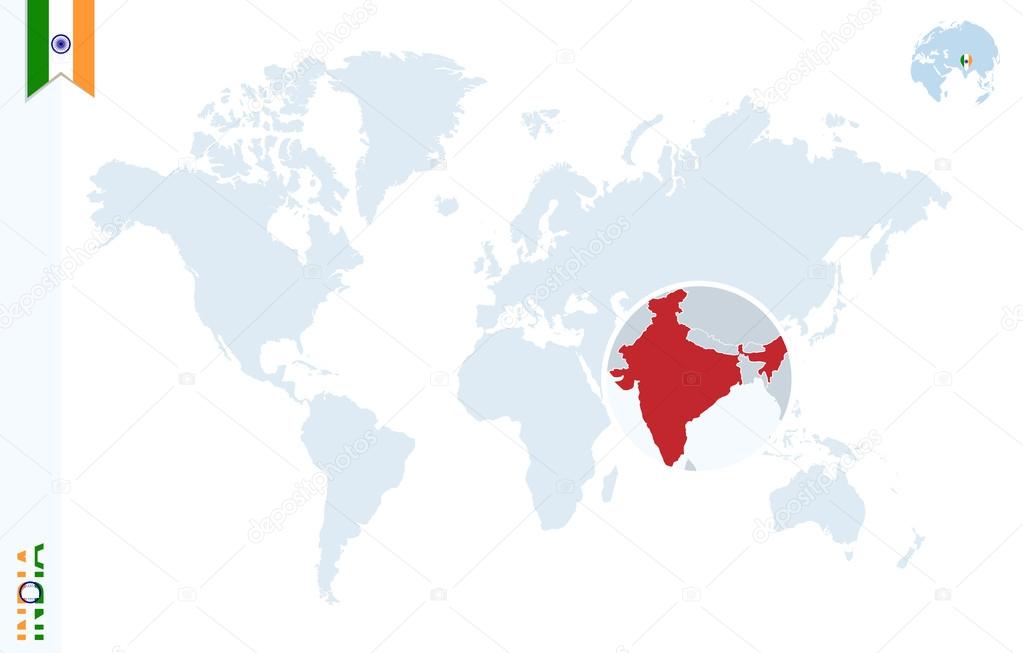 Genel BilgilerCoğrafi KonumHindistan güney Asya’da yer almakta olup; güneyinde Hint Okyanusu, batısında Pakistan, kuzeyinde Çin, Bhutan ve Nepal, doğusunda ise Bangladeş ve Myanmar ile komşudur. Yüzölçümü bakımından dünyanın yedinci büyük devletidir. Hindistan’ın güneyinde tropikal muson iklimi hakim iken kuzeyinde iklim ılımandır. Hindistan’ın güney ve orta kesimleri platolardan oluşurken batısında çöller, kuzeyinde ise Himalaya Dağları yer alır.Siyasi ve İdari Yapı15 Ağustos 1947 tarihinde İngiltere’den bağımsızlığını kazanan Hindistan Cumhuriyeti’nin yönetim şekli federal cumhuriyettir. Hindistan 29 eyalet ve 7 birlik bölgesinden oluşmaktadır. Hindistan’da yasal altyapı 1950 anayasasına ve İngiliz hukukuna dayanır.

Eyaletler: Andhra Pradesh, Arunachal Pradesh, Assam, Bihar, Chhattisgarh, Goa, Gujarat, Haryana, Himachal Pradesh, Jammu and Kashmir, Jharkhand, Karnataka, Kerala, Madhya Pradesh, Maharashtra, Manipur, Meghalaya, Mizoram, Nagaland, Orissa, Punjab, Rajasthan, Sikkim, Tamil Nadu, Telangana, Tripura, Uttar Pradesh, Uttarakhand, West Bengal.

Birlik bölgeleri: Andaman ve Nicobar Adaları, Chandigarh, Dadra and Nagar Haveli, Daman and Diu, Delhi, Lakshadweep ve PuducherryNüfus ve İşgücü Yapısı2018 yılında nüfusu 1,34 milyar kişiye ulaşan Hindistan’da 2000-07 yılları arasındaki nüfus artış hızı yıllık %1,5 oranında gerçekleşmiştir. Bu oran 2009 ve 2010 yılında da yaklaşık aynı kalmıştır. 2017 yılında nüfus artış oranı %1,14'tür. Bu oran 90’lı yıllarda %1,9, 80’li yıllarda %2,1 ve 60’lı yıllarda %2,3 oranlarında gerçekleşmiştir. Doğum hızının düşeceğine dair iyimser beklentilere rağmen 2025 yılında Hindistan nüfusunun 1,4 milyara ulaşacağı tahmin edilmektedir. 2015 yılında yaşam beklentisi erkekler için 66,9, kadınlar için 69,9 yıla çıkmıştır. 1951 yılında erkekler ve kadınlar için yaşam beklentisi 32 yıl idi. Kırsal kesimde yaşama oranı diğer gelişen Asya ülkelerine göre çok yüksektir. Halkın %66,9’u kırsal yerleşim yerlerinde yaşamaktadır. Buna karşın şehirlere göç hızla artmaktadır.

Hindistan’da her yıl yaklaşık 10 milyon kişi işgücüne katılmaktadır. Bu durum hükümetin eğitimin kalite ve miktarını artırmak için yatırım yapması gerekliliğini göstermektedir.Doğal Kaynaklar ve ÇevreHindistan doğal kaynaklar bakımından çok zengin bir ülke değildir. Hindistan dünya yüzeyinin %2,4’ünü kaplamasına rağmen, dünya nüfusunun %17’sini barındırmaktadır. Bu yüzden doğal kaynak ihtiyacı fazladır. Hindistan’daki en önemli madenler kömür, demir ve boksittir. Petrol ve gazın büyük çoğunluğu ithal edilmektedir. Büyük coğrafi ve iklimsel farklılıklar bölgeler arasında gelir dağılımı ve ekonomik gelişmişlik farklılıklarının sebeplerinden birisidir. Gelişmiş ülkelerin tersine bir durum olarak çalışan nüfusun %60’ı tarım sektöründe istihdam edilmiştir. Göç artmasına rağmen hala sınırlıdır ve Hintlilerin büyük çoğunluğunun geçimi toprağa bağlıdır. Ekilebilir arazinin %40’ı sulanabilir durumdadır ve geriye kalan arazilerde tarımsal üretim yıllık muson yağmurlarına bağımlıdır.Genel Ekonomik DurumEkonomik YapıHindistan ekonomisi iki farklı yapıya sahiptir. Bir yanda, orta sınıfın en zekilerini çalıştıran modern ve küresel rekabet gücüne sahip bilgiye dayalı hizmetler sektörü, diğer yanda çoğunlukla az eğitimli işgücünün çalıştığı ve rekoltesi yağışlara bağlı tarım sektörü yer almaktadır. İmalat sektörü geleneksel olarak kalitesiz mallar nedeniyle yetersiz olmasına rağmen, bu durum son yıllarda değişmeye başlamıştır. Hizmetler sektöründeki güçlü büyüme neticesinde sektörün GSYİH içinde payı 2017 yılında %46,5 olarak gerçekleşirken, sanayinin payı %29,1, tarım sektörünün payı ise %17,1 olmuştur. 2018 yılı tahminlerine göre ise ana sektörlerin GSYİH’dan aldıkları pay şu şekildedir: Tarım %16,5; sanayi %29,4 ve hizmetler %47,2.
 
Son yıllarda ekonominin tarıma bağımlılığı azalmış olsa da GSYİH’deki dalgalanmalar hala yıllık muson yağmurlarının sonuçlarına bağlıdır. Toprak sahiplerinin çoğunluğu geçinecek kadar tarım yapabilmektedirler ve çoğu çiftçi ailesi yoksulluk sınırının altında yaşam sürdürmektedirler. Hindistan özellikle kırsal alanda dünyadaki en kötü insani gelişim indekslerinin bazılarına sahiptir. Buna karşın, Hindistan aynı zamanda çok sayıda yüksek nitelikli işgücüne ve birkaç tane uluslararası endüstriyel gruba da sahiptir.
 GSYİH’nın Sektörler İtibariyle Dağılımı (%) Sektörler İtibariyle Ekonomik Büyüme (değişim, %)Ekonomi PolitikalarıSon yıllardaki büyümeye rağmen mali durum zayıflığını sürdürmektedir. Bütçe açığını azaltmaya yönelik politikaların uygulanması politik olarak zorunlu hale gelmiştir. Sübvansiyonları azaltmak, vergi paylarını artırmak (sadece 32 milyon kişi gelir vergisi vermektedir), kamu çalışanlarının sayısını azaltmak ve kamu teşekküllerini kapatmak ya da özelleştirmek güçlü karşıt gruplar yüzünden oldukça zordur. Ekonomik PerformansHindistan’ın son ekonomik reformları başlattığı 1990’lı yılların başından itibaren ekonomik büyüme geçici olmaktan çıkmış ve önceki yıllardan daha yüksek bir büyüme oranı yakalanmıştır. Reel büyüme 2003 yılından itibaren %8’in üzerinde gerçekleşmiş ve 2006 yılında %9,7 ile tepe noktasına ulaşmıştır. 2008 yılında ise küresel ekonomik krizin etkisiyle ekonomik büyüme %6,1 oranında gerçekleşmiştir. Hükümetin geniş kapsamlı mali canlandırma paketinin uygulamaya konulmaması durumunda bu büyüme oranı çok daha düşük oranda gerçekleşebileceği görüşü hakimdir. Bu paketle kamu harcamaları büyümenin yaklaşık üçte birine katkı sağlamıştır. Yüksek büyümenin olduğu 2003 ve 2007 yıllarında kamu harcamalarının büyümeye katkısının sadece %6 olduğu düşünülürse, kamu harcamalarının muazzam bir sıçrama yaptığı görülmektedir. Aynı zamanda, yüksek büyüme döneminde büyümenin yaklaşık yarısını oluşturan özel tüketim 2008 yılında dramatik bir şekilde azalarak büyümenin ancak %27’sini oluşturmuştur. Hindistan’ın net ithalatçı olmasının ekonomiye negatif etkisi 2008 yılında hızlanmıştır. Ekonomideki parlak nokta ise ekonomik aktivite içinde önemli bir etken olan yatırımlar olmuştur.
 
Hindistan’ın yıllık reel büyüme verilerine bakıldığında ise, ülke ekonomisinin 2009’da %8,5, 2010’da %10,3, 2011 yılında %6,6 ve 2012’de %5,6, 2013'te %6,6, 2014'te %7,2 büyüdüğü görülmektedir. Büyüme 2011, 2012 ve 2013 küresel konjonktürün doğrudan ve dolaylı etkileriyle beklentilerin altında gerçekleşmiştir. 2013'ten itibaren yeniden ivmelenen Hint ekonomisi 2015'te ve 2016'da %7,6 oranında büyümüştür. 2017 yılında IMF verilerine göre büyüme %6,7 oranında gerçekleşmiştir.Doğrudan Yabancı YatırımlarDoğrudan Yabancı YatırımlarDoğrudan Yabancı Yatırımların GörünümüHindistan’da yabancı yatırımcılar şirketin öz sermayesi, şirket kararlarında oy hakkı, zorunlu devlet onaylamaları ve sermaye kontrolleri yollarıyla kontrol altında tutulmaktadır. 1991 yılından bu yana devlet bu kısıtlamaları rahatlatan ekonomik reformlar uygulamaktadır. Buna rağmen hala bir dizi karmaşık kısıtlamalar bulunmaktadır. Yabancı yatırımlar hala bazı sektörlerde yasaktır.
 
1990’ların ortalarından itibaren Hindistan çoğu sektörde yabancı yatırıma otomatik onay verilmesi uygulamasına izin vermiştir. Uygun hallerde, yabancı yatırımcılar bu sayede devlet lisansına ve onaylarına gerek duymadan basitçe Hindistan Merkez Bankasına (RBI) yatırımlarını bildirmektedirler. Diğer sektörlerde Yabancı Yatırımı Geliştirme Kurulu (FIPB) ya da Yabancı Yatırım Kabine Komitesinden onay istenmektedir. Devletin onay prosedürlerine göre Hindistan’da ikamet etmeyen Hintliler ve tek markalı perakende satış dışındaki yabancı yatırım başvuruları Maliye Bakanlığının Ekonomik İşler Dairesince alınmaktadır. Hindistan’da ikamet etmeyen Hintliler ve tek markalı perakende satış için yabancı yatırım başvuruları ise Sanayi ve Ticaret Bakanlığının Sanayi Politikası Geliştirme Dairesince alınmaktadır. Kurallar sanayiden sanayiye sıkça değişiklik göstermektedir.
 
Serbestleşmeye doğru bir gidiş olmasına rağmen, Hindistan’da yatırım yapma süreci her zaman şeffaf değildir. Ocak 2005’te yeni yapılacak yabancı yatırımlar üzerindeki kısıtlamalar kısmen azaltılmıştır. Getirilen yeni kurallarla eski ortak girişimler üzerindeki kısıtlamalar devam etmekte fakat yeni yatırımcılar kendi ticari koşulları hakkında müzakere yapabilmektedir. Yerel firmanın, yabancı ortağının iş stratejisini kısıtlama yetkisi azaltılmıştır, ancak şirketin elden çıkarılma stratejisi ve tasfiyesine ilişkin prosedürler mevcut ortaklıklar için hala belirsizliğini korumaktadır.
 
Gayrimenkul, çok markalı perakendecilik, hukuk hizmetleri, güvenlik hizmetleri, nükleer enerji ve demiryolları gibi birçok alanda ve alt sektörlerinde yabancı yatırımlar yasaklanmıştır. Uydu kentler gibi bazı gayrimenkul projelerine yabancı yatırım izni verilebilmektedir. Hindistan’da ikamet etmeyen Hintliler konut ve gayrimenkullere yatırım yapabilmektedir. Ayrıca yabancı yatırımın %49 ile sınırlı olduğu sivil havacılık şirketlerinin %100’ünü ellerinde tutabilmektedirler. Hindistan’da ikamet etmeyen Hintlilerin çifte vatandaşlık hakları vardır ve Hindistan vatandaşı gibi yatırım yapabilmektedirler. Yurtdışına sermaye çıkışı Hindistan vatandaşları için giderek kolaylaşmaktadır.
 
Hindistan’ın özelleştirme politikası kapsamında yabancı yatırımcılar devlet mallarının satışlarına teklif verebilmektedirler. Bu özelleştirme politikası 2004 Mayıs ayındaki hükümet değişikliği ile hızını kaybetmiştir. Yabancı yatırımcılar yatırımlarının başında ya da yatırım yapıldıktan sonra Hindistan vatandaşı gibi muamele görmektedirler. Lisans gerektiren sektörlerde yabancı yatırımcılara prosedürlerde ayrımcılık yapılmamaktadır. Buna rağmen bazı tüketim malı sektörlerinde ihracat zorunlulukları ve yerli girdi kullanma zorunluluğu yabancıyatırımcılarakabulettirilmiştir.Doğrudan Yabancı Yatırımlar (Milyon Dolar)Ülkeler İtibarı ile Doğrudan Yabancı Yatırımlar Ülkelere Göre Yabancı Yatırımlar  (Milyon Dolar)Sektörler İtibarı ile Doğrudan Yabancı YatırımlarSektörlere Göre Yabancı Yatırımlar (Milyon Dolar)Bazı sektörlerdeki yabancı yatırım izinleri aşağıda izah edilmektedir.
 
Reklamcılık ve sinema: Sinema sanayinde bazı şartlar aranmakla birlikte, söz konusu sektörlerde otomatik onayla %100 yabancı yatırıma izin verilmektedir.
 
Tarım: Yabancı yatırımcılar çiftçiliğe giremezler ve tarım arazisi sahibi olamazlar. Tohum, çiçekçilik, bahçıvanlık, hayvan çiftliği, su ürünleri çiftliği, sebze ve mantar tarımına otomatik onay ile sınırsız izin vardır. Devletten şartlı onaylanmak üzere çay yetiştirmekte de sınırsız izin bulunmaktadır. Şirketin öz sermayesinin %26 sını Hintli bir ortağa ya da halka 5 yıl içinde bırakmak gerekmektedir. Hiç bir şart olmadan çiçekçilik, bahçıvanlık, su ürünleri, tohum üretme geliştirme ve hizmetlerinde otomatik onayla %100 yabancı girişimci olanağı bulunmaktadır.
 
Havaalanı altyapısı: Yeni projelere %100 yabancı girişimci izni vardır. Mevcut projelere en fazla %74 yatırıma izin vardır. Mevcut bir projeye daha fazla yabancı sermaye için Yabancı Yatırımı Geliştirme Kurulu’nın (FIPB) izni gerekmektedir. Yabancı yatırımcılar, havaalanlarının yer hizmetlerine iştirak etmek koşuluyla %74 paya kadar sahip olabilirler. Yabancı yatırımcılar bakım ve tamir hizmetlerine, uçuş eğitim enstitülerine ve teknik eğitim enstitülerine %100 sahip olabilirler.
 
Alkol damıtma ve mayalama: Yabancı yatırım sınırı yoktur. Otomatik ruhsat mümkündür ancak devlet onayı gerekmektedir.
 
Otomotiv: Yabancı yatırım sınırı yoktur. Otomatik onay mümkündür.
 
Bankacılık: Yabancı portföy yatırımları dahil olmak üzere devlet özel bankacılıktaki yabancı yatırım üst sınırını %74’e kadar artırmıştır. Devletin sahip olduğu bankalarda doğrudan yabancı yatırım %20’yi geçemez. Her şartta ödenmiş sermayenin en az %26’sının yerli ortağın elinde olması gerekmektedir. Yabancı bankaların bağlı ortaklıkları bu gereklilikten muaftır. Yabancı Kurumsal Yatırımlar %49 ile sınırlandırılmıştır. Hindistan’daki yabancı bankalar ana bankalarının şubeleri ya da bağlı ortaklıkları olarak çalışabilirler.
 
Sigara ve tütün ürünleri: Doğrudan yabancı yatırımlara sınır yoktur, ancak lisans ve devlet onayı gerekmektedir.
 
Kömür/Linyit: Kömür işleme ve kömür santrallerinde yabancı yatırıma %100 oranında izin verilebilmekte, Fakat maden arama ve çıkarmada %74 yabancı yatırım sınırı vardır. Özel sektörün yatırım teklifleri otomatik onaylanmaktadır. Devlete ait birimlerde yabancı yatırım %49 a kadar çıkabilmektedir.
 
Kahve ve kauçuk imalatı ve depolama: Yabancı yatırımlar hiç bir şart olmadan otomatik onaylanmaktadır
 
İnşaat projeleri: Yolların, otobanların, taşıt köprülerinin, tünellerin, limanların, meskenlerin, ticari mülklerin, tatil yerlerinin, eğitim enstitülerinin, altyapılarının yapım ve onarımı doğrudan yabancı yatırımlara %100 açıktır.
 
Mektup dağıtma dışındaki kurye hizmetleri: Yabancı Yatırımı Geliştirme Kurulu (FIPB) onayıyla birlikte %100 yabancı yatırıma izin vardır.
 
Savunma ve stratejik sanayiler: Yabancı yatırım %26 ile sınırlandırılmıştır, Savunma Bakanlığından lisans gerekmektedir ve otomatik onay yoktur.
 
İlaç/Eczacılık: İlaç üretiminde otomatik onayla %100 oranında yabancı yatırıma izin vardır.
 
E-ticaret: B2B alanında %100 oranında doğrudan yabancı yatırım izni vardır. Perakende e-ticaretinde yabancı yatırıma izin yoktur.
 
Tehlikeli kimyasallar: Otomatik onay ve lisans ile %100 oranında yabancı yatırıma izin vardır.
 
Gıda işleme: Maltlı gıdalar, bira dahil alkollü içkiler dışındaki ürünlerde otomatik onay ile %100 yatırım izni vardır. Korunan küçük ölçekli sanayilerde yabancı yatırımlar öz sermayenin %24’ünü geçemez. Soğuk depolama tesislerinde otomatik onayla %74’e kadar yatırım yapılabilir.
 
Sağlık ve eğitim hizmetleri: Yabancı yatırım otomatik onayla %51 ile sınırlandırılmıştır. Daha fazla paya Yabancı Yatırımı Geliştirme Kurulu (FIPB) onayı ile izin verilmektedir.
 
Oteller, turizm ve lokantalar: Otomatik onay ile %100 oranında yabancı yatırıma izin vardır.
 
Konut ve gayrimenkul: Perakende ev satışında yabancı yatırıma izin yoktur. Yapı malzemeleri üretimi ve tatil yeri, otel, ticari mülk gibi entegre yatırımlarda devlet onayı ile %100 yatırım yapılabilir.
 
Bilgi teknolojileri: Yazılım ve elektronikte otomatik onay ile %100 oranında doğrudan yabancı yatırım izni vardır. Uzay ve savunma sektörlerine izin yoktur.
 
Sigortacılık: Sigortacılığa ve sigorta komisyonculuğuna yapılan yatırımlar %26 ile sınırlandırılmıştır. Sigorta Düzenleme ve Geliştirme Makamından alınan lisansla otomatik onay verilmektedir. Hindistan Hükümeti 2004 Temmuz ayında doğrudan yabancı yatırım sınırını %49’a çıkartmak istediğini duyurmuştur, fakat bu parlamento onayı ve sigorta düzenleme ve geliştirme kanunlarında yasa değişikliği gerektirmektedir. 2008 Aralık ayında hükümet bu yasa değişikliği teklifini sunmuştur. Ancak bu sunum uzun bir sürecin ilk adımıdır ve bu yasa teklifi onaylanmadan yatırım izni %49’a çıkarılamaz.
 
Hukuk Hizmetleri: Doğrudan yabancı yatırıma izin yoktur.
 
Piyango, kumar, bahis: Hiç bir şekilde yabancı yatırıma izin yoktur.
 Yatırımlarda Öncelikli AlanlarBelirli alanlarda yapılan yatırım başvuruları öncelikli değerlendirilir. Bunlar: Otomatik onay listesinde olup, henüz otomatik onay şartları oluşmamış mallar, altyapı, ihracat potansiyeli olan mallar, büyük işgücü potansiyeli olan özellikle kırsal kesimdeki projeler, doğrudan ya da dolaylı olarak tarım ile ilgili mallar, hastane ve ilaçlar gibi sosyal projeler, yeni teknoloji yatırımları olarak sıralanır. Detaylı olarak hazırlanan ayrıntılı bir teklif sonrasında, bu yatırımın Hindistan’ın endüstriyel gelişim amaçlarıyla uyuştuğu FIPB tarafından kabul görürse üç hafta gibi kısa bir süre içinde bu yatırım onaylanabilir.Ülkedeki Serbest Bölgeler (Özel Ekonomik Bölgeler)Hindistan’da kurulabilen birkaç tane serbest bölge çeşidi vardır. Bunlardan en önemlisi Özel Ekonomik Bölge olarak adlandırılan serbest bölgedir. Bu bölgelerde her çeşit üretim ve hizmet faaliyeti yürütülebilmektedir. Yatırım ve işletme safhasında bütün vergilerden muafiyet sağlanmaktadır. İç piyasaya mal ve hizmet satışı yapılabilmektedir. Yatırımın 5 yıl içinde net döviz kazandırma olarak geri dönüşümü gerçekleşmektedir.
 
İhracat İşleme Bölgeleri ve Yazılım Teknoloji Parkları da ihracata yönelik faaliyetler için düzenlenmiş diğer serbest bölge çeşitleridir.
 
İhracata Yönelik Birimler de bu kapsamdaki farklı bir yaklaşımdır. Bu şirketlerin üretim tesisi herhangi bir yerde olabilir. Üretimin tamamını ihraç etmek zorunluluğu vardır.Ülkede İş Kurma MevzuatıYapılan araştırmalara göre Hindistan’da yer seçerken dikkate alınması gereken en önemli hususlar şunlardır:
 
1- Fiziksel altyapı
2- Eyalet bazında hükümet destekleri
3- Enerji maliyeti ve olanakları
4- Yasa ve yönetmelikler
 
Diğer dikkate alınması gereken etkenler ise yeterli iş gücü ve maliyeti, iş kültürü, kaynaklara ve/veya pazara yakınlıktır. İş kanununa göre 100 kişiden fazla işçi çalıştıran bir işveren devlet çalışma temsilcisinden izin almadan işçi çıkartamaz. Bu izni almak neredeyse imkansızdır.
 
Pazarda kısa sürede varlık Fiziksel varlığını göstermek isteyen şirketler için iş merkezlerinde yer kiralamak iyi bir seçenektir. İş merkezleri taşınmaya hazır, iletişim için kabloları çekilmiş ve klimalıdır. Faturalandırma aylık olarak yapılır. Uzun vadeli kullanımlar için indirim uygulaması olabilmektedir. Çoğu eyalette yazılım, biyoteknoloji ve otomotiv için özel teknoloji parkları mevcuttur.
 
Bir bağlı şirket kurmak(joint venture) ya da bir Hintliyle ortak olmak istemeyen bir firma ya da bireysel girişimci Hindistan’da irtibat ofisi, proje ofisi veya şube ofisi açabilir. Hindistan Merkez Bankası’ndan onay almak gerekmektedir. “FNC 1” formu doldurularak onay için başvurulabilir. Şirketlerin iş yeri tuttuktan sonra 30 gün içinde kendilerini tescil dairesine kaydettirmeleri gerekmektedir.
 
İrtibat ve temsilci ofisleri: Çoğu yabancı şirket ülkede varlığını bir temsilci ya da irtibat ofisi yardımıyla sürdürmektedir ancak bu ofisler Hindistan’da ticari işlemler yapmamaktadırlar. Bu ofislerin amacı ağlarını denetlemek, ürün bilinirliğini artırmak, iş ve yatırım için daha farklı fırsatlar araştırmaktır. Bir irtibat bürosu Hindistan’da ticari işlem yapamaz ve kar elde edemez. Kar elde etmediği için de vergilendirilmez. Bu ofisler aynı zamanda komisyon alamazlar ve hizmetleri dolayısıyla kar elde edemezler. Bir irtibat ofisi Hindistan dışına para çıkartamaz.
 
Şube: Hindistan’da bir şube tüzel bir kişilik değildir, fakat yabancı bir şirketin uzantısıdır. Hindistan Merkez Bankası’na göre yabancı bir firmanın şubesi ana şirketi temsil ve ana şirketin alım-satım acenteliğini yapmak, ana şirket için araştırmalar yapmak, ithalat-ihracat işlerini yürütmek, Hintli ve yabancı şirketler arasındaki teknik ve finansal işbirliğini artırmak, danışmanlık hizmetleri yapmak, Hindistan’ın bilgi teknolojileri ve yazılım geliştirmesi ile ilgili hizmetler sunmak, ana şirketler için teknik destek sağlamak gibi bazı işleri yapabilir.
Şubeler Hindistan’da iş yapabilirler ve bu nedenle vergilendirilirler. Vergisini ödedikten sonra şubeler elde ettikleri gelirleri ana şirketlerine verebilirler. Bir şube imalat ve işleme işlerini yapamaz fakat bunları Hintli bir üreticiye taşeron olarak yaptırabilir.
Proje Ofisi: Proje ofisleri sadece belirli bir projeyi yürütmek için kurulan irtibat bürolarına benzerler. Devlet destekli inşaat işlerinde, projelerin Hintli veya uluslararası finansal örgütler ya da çok uluslu şirketler tarafından karşılanan alanlarda proje ofislerine izin verilir. İstisnai durumlarda özel projelere de onay verilmektedir. Proje ofisleri vergiler ödendikten sonra kalan geliri Hindistan dışına çıkarabilir.
Şubeler, irtibat ya da proje ofisleri Hindistan’da Merkez Bankası’nın izni olmadan gayrimenkul alamazlar. Buna karşın 5 yıllık kiralamalara izin verilmektedir.
 
Ortaklık ve Ruhsatlandırma: Bu tarz anlaşmalar oldukça yaygındır çünkü Hindistan yabancı ortaklıkları sermaye yatırımlarını, yatırım mallarının ithalatını ve teknoloji transferini kolaylaştırmakta ve özendirmektedir. Hindistan dikkat gerektiren bir pazardır çünkü hatalar çok pahalıya mal olabilir. Ortaklık anlaşması yapılması karara bağlanmış ise bazı prensipleri uygulamakta fayda vardır; eşitlik ve dürüstlük ortakları bir arada tuttuğu için her ortağın rolünü, beklentilerini iyice açığa kavuşturmak gerekmektedir, deneyim önemlidir, titiz bir araştırmanın yerine hiçbir şey geçemez ve ortaklığa uzun dönemli bakmak gerekmektedir.
 
Yabancı bir şirket Hindistan’a Merkez Bankası ya da Yabancı Yatırımı Geliştirme Kurulu (FIPB) onayıyla yatırım yapar. FIPB Maliye Bakanlığına bağlıdır ve Hindistan’a olan yatırım tekliflerini düzenler.Dış TicaretDış TicaretGenel DurumHindistan’ın ihracatı 2017 yılında %13,6 oranında artarak 295,9 milyar Dolara ulaşmıştır. Aynı yıl ülkenin ithalatı ise %24,5 oranında artmış ve 444,1 milyar Dolar olmuştur. Ülkenin dış ticaret hacmi %19,9 artarak 740 milyar Dolara yaklaşmış, dış ticaret açığı ise %53,8'lik artışla 148,2 milyar Dolara yükselmiştir. Hindistan’ın Dış Ticaret Göstergeleri (milyon USD)İhracatında Başlıca Ürünler Hindistan’ın İhracatında Başlıca Ürünler (bin USD)Kaynak: Trademap 2017 yılı itibariyle ülkenin ihracatındaki başlıca ürünler: İşlenmiş petrol ürünleri, elmaslar, mücevherat, ilaçlar, pirinç, binek araçlar, kabuklu hayvanlar, otomotiv aksam ve parçaları, sığır eti ve işlenmemiş alüminyum olmuştur.İthalatında Başlıca ÜrünlerHindistan’ın İthalatında Başlıca Ürünler (bin USD)Başlıca Ülkeler İtibarı ile Dış TicaretHindistan’ın İhracatında Başlıca Ülkeler (bin USD)Kaynak: TrademapHindistan’ın İthalatında Başlıca Ülkeler (bin USD)Kaynak:Trademap
 
Türkiye ile TicaretTürkiye ile TicaretGenel DurumTürkiye ile Hindistan arasında ticaret hacminde gözlenen artışa rağmen, ticaret dengesi sürekli olarak ülkemiz aleyhine sonuçlanmaktadır. İki ülke arasında en yüksek ticaret hacmine 2014 yılı içerisinde ulaşılmıştır. 2017 yılında ihracat, %16,4 oranında artarak ile 758,6 milyon dolar olmuştur. Hindistan'dan ithalatta ise %8,0 oranında artış kaydedilmiştir.Türkiye-Hindistan Dış Ticaret Değerleri (milyon dolar)Kaynak: TrademapTürkiye'nin Hindistan'a İhracatında Başlıca Ürünler (Bin Dolar)Türkiye'nin Hindistan'dan İthalatında Başlıca Ürünler (bin Dolar)Kaynak: Trademapİki Ülke Arasındaki Anlaşma ve Protokoller 

İki Ülke Arasındaki Ticaretin Altyapısını Düzenleyen Anlaşma ve Protokollerİhracat Potansiyeli Olan Başlıca SektörlerHindistan’ı 1,3 milyar nüfuslu yoksul bir ülke olarak değil, ciddi bir satın alma gücüne sahip 200-300 milyon tüketicinin yaşadığı, istikrarlı bir makro-ekonomik yapıya sahip ve gümrük vergileri ile miktar kısıtlamalarının her geçen gün azaldığı bir pazar olarak görmek, daha sağlıklı bir yaklaşımdır. İlaç sanayi çok gelişmiş olan Hindistan ilaç sanayisi hammaddelerinde potansiyel bir pazardır. Nüfus özellikleri nedeniyle de zeytinyağı, sert kabuklu meyveler, kuru meyveler başta olmak üzere gıda ürünlerinde büyük potansiyel ihtiva etmektedir. Hindistan'da sağlıklı yaşam için zeytinyağı kullanımı yaygınlaşmaktadır.
İnşaat – müteahhitlik iki ülke arasında en fazla potansiyel arz eden sektördür. 2001 yılında ilk kez bir Türk müteahhitlik firması Hindistan’da bir otoyol ihalesi almıştır. Ayrıca Hindistan’da mevcut bulunan ihalelere katılmak üzere Hintli firmalar ile ortaklaşa çalışmalar yürüten ve orada temsilcilik ofisi açmış bulunan firmalar mevcuttur. Müteahhitlik hizmetlerinin gelişmesi çeşitli mal gruplarında ihracat artışına yol açacaktır.
 
Hindistan'da altyapı yapımı geleneksel olarak kamu sektörünün görev alanındadır. Ancak özellikle son yıllarda altyapıya olan büyük talebin ve kalitenin iyileştirilmesi ihtiyacının karşılanması amacıyla özel sektörün ve yabancı sermayenin katılımı teşvik edilmektedir.
 İhracat potansiyeli yüksek ürünler olarak aşağıdaki ürünler görülmektedir:
• Salça ve meyve suları• Bisküvi, şekerleme, çikolata vb.
• Makarna
• Zeytinyağı
• Kuru ve sert kabuklu meyveler; incir, kayısı, fındık vb.
• Konfeksiyon (özellikle kadın ve erkek takım elbise)
• Makine halısı
• Cam eşya
• İnşaat malzemeleri (özellikle seramik, fayans, banyo takımları)
• Otomotiv parçaları
• Mobilya (özellikle ev mobilyaları)
• Altın mücevherat
• Tekstil makineleri
• Tekstil kimyasalları
• Kağıt peçete, havlu vb.Türkiye-Hindistan Yatırım İlişkileriHindistan’da yatırım yapılabilecek sektörler olarak aşağıdaki sektörlerin öne çıktığı görülmektedir:
• Tarımsal ürün ve gıda işleme
• Mobilya
• Tekstil ve konfeksiyon
• Deri işleme, konfeksiyon ve ayakkabı
• Halı
• İnşaat malzemeleri
• Tekstil kimyasalları
• Otomotiv yan sanayii
• Cam eşya
• Kuyumculuk
• Turizm
• OtelcilikTürk firmalarının Hint yatırımlarından aldığı pay oldukça düşük düzeyde olmasına karşın, son yıllarda artış yönünde bir eğilim gözlenmektedir. Ülkemizde toplam 248 adet Hint ortaklı firma faaliyet göstermektedir. İki ülke arasında son dönemde yapılan karşılıklı yatırımlardan bazıları aşağıda özetlenmiştir (Veriler Türkiye Yatırım Destek ve Tanıtım Ajansı’ndan alınmıştır):Polyplex (www.polyplex.com )
Yatırım Tutarı: 120 Milyon dolar
İsthidam: 250
Üretim: polyester film ( %75-80 İhracat )
Yer: Avrupa Serbest Bölgesi Çorlu
 
Aditya Birla
Yatırım Tutarı: 510 Milyon Dolar
İsthidam: 550
Üretim: Viskon Elyaf ( %20 İhracat )
Yer: Adana Organize Sanayi Bölgesi
 
Jain
Yatırım Tutarı: 20 Milyon Dolar
İsthidam: 400
Üretim: sulama sistemleri
Yer: Adana
 
Tractors and Farm Equipment Limited (Tafe)
Yatırım Tutarı: 20 Milyon $
İstihdam: 90- 250
Üretim: Traktör
Yer: Manisa Organize Sanayi BölgesiBorusan Telekom – Dhanus: Merkezi Chennai, Hindistan’da ve global operasyon merkezleri Yeni Delhi ve Kaliforniya’da bulunan Dhanus Technologies Ltd., 1993 yılında kurulmuştur. Şirket, telekom servisleri, IT/ITES ve Telematic hizmetleri gibi temel olarak iletişim hizmetleri alanlarında operasyonlarını sürdüren firma portföyüne Türkiye’den Borusan Telekom’u katmıştır. Dhanus, Borusan Telekom’un %100’ü için 30 milyon USD dolayında bir anlaşmaya vardıklarını açıklamıştır.
 
GMR – Limak: Temmuz 2007’de yapılan ihale sonucu KDV dahil 2,28 milyar Euro bedelle Sabiha Gökçen havalimanının yeni dış hatlar terminal binası ve diğer ilgili tesislerinin yap-işlet-devret modeli ile yapılması hakkını kazanan Limak İnşaat AŞ.- GMR Infrastructure Ltd- Malaysia Airport Holding Berhad Ortak Girişim Gurubunda %40 hisse ile yer alan GMR grup, Hindistan’ın önde gelen altyapı, inşaat ve enerji şirketlerini bünyesinde barındırmaktadır. Delhi ve Haydarabat havalimanlarının da işletmesini yürüten GMR, elektrik üretim, iletim ve dağıtımında Hindistan’daki başlıca firmalardan biridir. GMR grup ayrıca tarım ürünleri ve özellikle de etanol üretimi alanında faaliyet göstermektedir.
 
Hobi Kozmetik: Hindistan’ın en büyük hızlı tüketim ürünleri şirketlerinden olan Dabur, yeni pazarlara açılma stratejisi çerçevesinde Türkiye’de Hobi Kozmetik’e talip olmuştur. İki şirket arasındaki görüşmeler olumlu sonuçlanmış ve Dabur Hobi ile Türkiye pazarına girmiştir.
 
IOC – Çalık: İlk olarak Çalık Holding ile birlikte Tüpraş özelleştirmesine katılan IOC’nin (Indian Oil Corporation) yine aynı holdingle 4,9 milyar dolara mal olacak 15 milyon ton/yıl kapasiteli rafineri ve petrokimya tesisini ortak olarak kurmak için EPDK’ya yaptığı 49 yıllık rafineri lisans başvurusu kabul edilmiştir.
 
Arcelor Mittal: Hindistan’ın ve dünyanın önde gelen demir-çelik şirketi Arcelor Mittal, Borusan Holding’le %50 ortaklıkla, Gebze’de 4,8 milyon ton kapasiteli bir sıcak sac tesisi kurma kararı almıştır. 2010 yılı Haziran ayında Arcellor Mittal Yassı Çelik Başkanı Robrecht Himpe’nin katılımıyla tesis resmi olarak açılmıştır. Tesisin yıllık 4,8 milyon tonluk sıcak saç üreterek 3 milyar dolarlık ciro yapması planlanmaktadır.

TAFE: Hintli Tractors and Farm Equipment Limited (TAFE) Manisa Organize Sanayi Bölgesi’nde yıllık 15 bin traktör üretimi planı ile bir traktör üretim ve montaj tesisi yatırımı gerçekleştirmiş ve üretime 2010 yılı sonlarında başlanmıştır.
 
Çelebi Holding: Çelebi Hava Servisi'nin çoğunluk hissesini elinde bulundurduğu ÇHS/Nas India konsorsiyumu, Mumbai (Bombay) Chhatrapati Shivaji Uluslararası Havalimanı'nda yer hizmetleri verme hakkı için açılan ihaleyi kazanmıştır. Çelebi Çelebi Hava Servisi A.Ş'nin yüzde 51, NAS Aviation Services Pvt Ltd'nin de (NAS India) yüzde 49 oranında pay sahibi olduğu ÇHS/NAS India konsorsiyumunun, MIAL tarafından 1 Kasım 2008'de yapılan değerlendirmede, "ihalede en iyi teklifi veren konsorsiyum" olduğu açıklanmıştır. İhale sonucuna göre ÇHS, Bombay Havalimanı'nda 10 yıl süre ile yer hizmeti verme hakkı kazanmıştır. Nisan 2009’da ise Çelebi Hava Servisi, Hindistan’ın Yeni Delhi kentindeki, Uluslararası Havalimanı, Hindistan’ın kargo trafiği açısından ikinci büyük havalimanı olan Delhi Indra Gandhi Uluslararası Havalimanı’nın işletmecisi Delhi International Airport Private Ltd. (DIAL) tarafından açılan kargo terminali ihalesini kazanmıştır. Çelebi Hava Servisi’nden İMKB’ye yapılan açıklamada, Delhi Indra Gandhi Uluslararası Havalimanı İşletmecisi DIAL tarafından, havalimanında mevcut kargo terminalinin (Brownfield) geliştirilmesi, modernizasyonu, finansmanı ve 25 yıl süreyle işletilmesi için açılan ihalenin Çelebi lehine sonuçlandığının ihale makamı tarafından şirkete bildirildiği belirtilmiştir. Delhi Havalimanı’nın kargo trafiği 2001 yılından bu yana yıllık ortalama yüzde 10 büyüdüğü belirtilmiştir. Delhi Indra Gandhi uluslararası havalimanı kargo trafiğinin gelecek on yılda 1 milyon tona ulaşacağı öngörülmektedir.

Jindal: Hindistan’ın diğer önemli bir çelik şirketi olan Jindal, paslanmaz çelik, krom madeni ve termik santral alanlarında ülkemizde yatırım yapma kararı almıştır. İlk aşamada 500-600 milyon dolarlık bir yatırım yapılarak bir termik santralin kurulması planlanmaktadır.
 
Polyplex: Dünyanın 5. büyük ince polyester film üreticisi Polyplex, üretim operasyonlarını coğrafi olarak çeşitlendirme stratejisine paralel olarak Çorlu Avrupa Serbest Bölgesi’nde Aralık 2005’te 24.000 TPA’lık kapasiteli bir polyester film tesisi yatırımı yapmıştır. İçerisinde 4 MW’lık bir elektrik santrali barındıran yatırım projesinin ardından 2006 yılının Mart ayında 5000 TPA kapasiteli bir metal kaplama tesisi yatırımı yine aynı bölgede hayata geçirilmiştir. Firma son olarak bir çip tesisi kurma sürecinde olup, tüm yatırımların toplam tutarı 55 milyon ABD Doları olarak öngörülmektedir. Bu firmanın yatırımı Türkiye’yi bölgedeki en önemli polyester film üreticilerinden biri konumuna getirmiştir.
 
Farplas Hindistan Yatırımı: Renault, Toyota, Ford, Honda, Mercedes ve Hyundai gibi markaların önemli tedarikçisi olan Farplas, global araç projelerinde yer alabilmek için 2008 ortasında Hindistan’da üretime başladı.
 
Fernas A.Ş.: Türk Müteahhitlik firması FERNAS’ın 2009 yılında Hindistan’ın Medya Pradesh Eyaletinde yaklaşık 100 Milyon ABD Doları bedele karşılık gelen 350 kilometrelik LPG boru hattı inşasını gerçekleştirmiştir. Ayrıca, yaklaşık 70 ve 450 Milyon ABD Doları bedele karşılık gelen iki yeni ihale daha kazanmış ve birçok ihaleyi ise takip etmektedir.
 
Söktaş Tekstil Fabrikası: Söktaş Tekstil’in 2007’de Hindistan’da kurduğu Söktaş India PVT şirketi Hindistan pazarına yönelik üretime başlamıştır. Türkiye`de yılda 14 milyon metre olan kapasitesini Hindistan fabrikasıyla ikiye katlayacak olan Söktaş Tekstil, özellikle Hindistan ve diğer Asya ülkelerinde yüz milyonlarca kişiden oluşan lüks tüketim pazarında bizzat bulunarak rekabette öne geçmeyi amaçlamaktadır.
 
Eczacıbaşı Holding: Eczacıbaşı, Vitra ürünlerinin Hindistan genelinde satışı için Hindistan’ın önemli seramik üreticilerinden olan Kajaria Seramik ile ortaklık yapmaktadır.

Termikel firması, Hindistan’da elektrik sayacı üretimi için Hintli bir firma ile ortaklık anlaşması imzalamıştır.

Bu şirketlerin yanı sıra, Türkiye’nin en büyük ilaç üreticisi Abdi İbrahim, Hindistan merkezli Strides Arcolab ile eşit ortaklığa dayanan Abdi Strides isimli yeni bir şirket kurmuştur. Strides’ın geliştirdiği ürünler Türk, Orta Doğu ve eski Sovyet Cumhuriyetleri pazarlarına ulaşırken, Abdi İbrahim’in jenerik ürünleri de Strides’ın faaliyet gösterdiği pazarlara erişebilecektir. Karel Santral Sistemleri, Kablo ve Santral Fabrikası; Atlas İlaç, üretim birimi yatırımı; Şişecam, cam üretimi; Cevher grubu otomotiv yan sanayii yatırımı ve Atasay altın işleme tesisi için Hindistan’da yatırım yapmayı düşünen firmalar arasında yer almaktadır.

Son dönem zarfında, Hint firmalarının, ülkemizde yatırım yapmak üzere araştırmalarda bulundukları ve çelik, bakır gibi madencilik sektörü, ilaç-eczacılık, otelcilik, köprü-otoyol inşaatı, otomotiv, bilgi teknolojileri, enerji ve şeker alanlarında yatırım yapmak istedikleri gözlemlenmektedir. Hindistan’ın Taj Otel Grubu da dahil olmak üzere, üç Hint otel zinciri turizm sektörü, Hint enerji şirketi Reliant enerji sektörü, Hintli bir firma ülkemizdeki şeker fabrikalarının özelleştirilmesi ve Hindistan demiryollarına bağlı Ircon International ve RITES şirketleri ise ülkemizdeki otoyol ve köprü inşaatı ihaleleri ile ilgilenmektedir.
 İki Ülke Arasındaki Ticarette Yaşanan SorunlarTürkiye ile Hindistan arasında ile Serbest Ticaret Anlaşması’nın imzalanması amacıyla, 2 Ocak 2008 tarihinde Dışişleri Bakanlığı aracılığı ile girişimler başlatılmıştır. Hindistan makamları ile yapılan görüşmeler sonucunda Türkiye ile Hindistan arasında mal ticareti bakımından serbest ticaret alanı kurulmasını öngören Kapsamlı Ekonomik Ortaklık Anlaşması’nın (KEOA) imzalanmasına karar verilmiş ve bu konudaki çalışmalar devam etmektedir.
 
İki ülke arasında imzalanacak Kapsamlı Ekonomik Ortaklık Anlaşması, hali hazırda ihracat potansiyelimizin yüksek olduğu ürünlerde %5 ila %35 arasında değişen gümrük vergisi indirimi ve pazara giriş engellerinin azalmasını sağlayacaktır. Bu sayede mevcut durumda ülkemiz aleyhine seyreden ikili ticaretimiz daha dengeli bir yapıya kavuşma imkânı bulacaktır.
 
Hindistan ile imzalanacak STA, bilgi teknolojileri alanında işbirliğinin oluşturulması ve geliştirilmesine de katkı sağlayacaktır. Ayrıca pamuk, kömür, petrol, demir cevheri, ferro alyaj, tekstil elyaflarında dünyanın önemli üreticilerinden biri olan Hindistan, ülkemizin Girdi Tedarik Stratejisi açısından da önem arz eden bir ülkedir.
 
Hindistan, Türkiye için olduğu kadar AB için de önemli bir ticaret ortağıdır. AB ve Hindistan, ikili mal ve hizmet ticareti ile yatırımların düzeyini artırabilmek amacıyla Haziran 2007’de yılında STA müzakerelerine başlamışlardır. Nihai Anlaşma imzalanmış olup iki taraf arasındaki hassas ürünler müzakereleri devam etmektedir.

DEİK bünyesinde 1996 yılında kurulan Türk – Hint İş Konseyi faaliyetlerini sürdürmektedir.
 Sorunlar:Gümrük vergileri yüksektir. Hindistan liberalleşme yönünde atılan tüm adımlara rağmen pek çok üründe halen yüksek gümrük vergileri ile yerel sanayisini korumaya çalışan bir ülkedir. Hindistan Hükümeti’nin DTÖ’ye taahhüdü çerçevesinde hammadde ithalatında vergilerin %10, mamul mallarda ise %20’ye düşürülmesi söz konusudur. Ancak, birçok ürüne ek vergi uygulandığından nihai vergi bu düzeylerden oldukça yüksekte gerçekleşmektedir. Ek vergiler dahil edildiğinde ürünün gümrük vergisi iki katına çıkabilmektedir.
 
Hindistan’da taşımacılık için kullanılan konteynerlere ağırlık kısıtlaması getirilmiştir.
 
Gümrük prosedürleri şeffaflıktan uzaktır. İthalat işlemlerinde ihtiyari gümrük değerleme kriterleri uygulanmaktadır. Değerleme prosedürleri, Hindistan gümrüklerine normal piyasa fiyatlarının altında bir fiyatla karşılaştıklarında, ithalattaki beyan edilen değişim değerini reddetme hakkı vermektedir. Bu durumda ithalatta daha fazla bir gümrük vergisi oranı uygulanmaktadır.
 
Hindistan yenilebilir sıvı yağlar için gayri resmi bir referans fiyatı belirleme politikası uygulamaktadır. Sık sık değişen referans fiyatı nedeniyle bu ürünlerin gümrük vergileri net bir şekilde bilinememektedir.
 
İki ülke bankacılık sistemleri arasında işbirliği olmaması, Türk bankalarından alınan teminat mektuplarının kabul edilmemesi, muhabir banka bulunmasında sıkıntı çekilmesi ve aracı bankalar ile yapılan ticari işlemlerin pahalı olması diğer önemli sorunlardır. Bunun yanısıra, Hindistan bankalarından gelen akreditiflerin çok fazla ayrıntı içerdiği ve işlem sürelerinin çok uzun olduğu söylenmektedir.
 
Türkiye-Hindistan arası ticari sevkiyatların sorunlu gerçekleşebildiği ve navlun bedellerinin yüksek olduğu belirtilmektedir. Ayrıca Kalküta Limanı’ndaki yoğunluğun navlun bedelini artırmakta ve ihracatı olumsuz etkilemekte olduğu belirtilmiştir.
 
Ortak bir başka şikayet konusu da Hindistan’da bürokrasinin çok yavaş işliyor olmasıdır. Hint kamu teşkilatına ek olarak Hint özel sektörünün de iş takibinde ve geri dönüşlerde ağır davranabildiği ve müşterilere verilen hizmette bundan kaynaklanan aksamalar ve gecikmeler yaşandığı belirtilmiştir. Ayrıca yabancılara çalışma izni alınmasında da sürenin uzun olduğu dile getirilmiştir.
 
Çin’de olduğu gibi Hindistan’da da korsan üretim yaygındır.Pazar ile İlgili BilgilerPazar ile İlgili BilgilerFikri, Sınai Mülkiyet HaklarıHindistan genel olarak yeterli telif hakkı yasalarına sahiptir fakat uygulamalar zayıftır ve korsanlık yaygındır. Hindistan Cenevre Konvansiyonu ve Dünya Fikri Mülkiyet Hakları Organizasyonu (WIPO) üyesidir.
 
Ticari marka Hindistan’da yeterli seviyede korunmaktadır ve uluslararası standartlara uygundur. 1999 tarihli ticari marka kanunu bu konudaki düzenlemeleri sağlamaktadır.
 
2005 yılında kabul edilen kanunla Hindistan’da ürün patenti kapsamı ilaçlar ve tarım kimyasallarının da dahil edilmesiyle genişlemiştir.Dağıtım KanallarıSon yıllarda Hindistan’da dağıtım kanallarında gözle görülür bir genişleme olmuştur. Ülkedeki perakende dağıtım yeri sayısı 12 milyonu geçmiştir. Bir firma ürününü kullanıcılara çok çeşitli kanallarla sunabilir ve çok çeşitli pazarlama aracı kullanabilir. Firma dağıtım kanalını tekli ya da üçlü sistem olarak kurabilir. Çoğu Hintli üretici zamanla geliştirdikleri tekrar dağıtım yapan stokçular, toptancılar ve perakendecilerden oluşan üçlü dağıtım ve satış sistemini kullanmaktadır. Örneğin Hindistan’ın genelinde çalışan bir firmanın 40-80 arasında stok ürün dağıtımcısı olabilir. Bu stokçular 100-450 arasında toptancıya mal satarlar. Sonunda bu tekrar dağıtım stokçular ve toptancılar 250.000-750.000 arasında perakendeciyle iş yapacaklardır. Bu stokçular büyüklü küçüklü birçok perakendeciye ulaşabilirler ve yönetim şekline göre genellikle 75 ile 500 arasında satış elemanı çalıştırırlar. Toptancılık düşük maliyet, yüksek iş hacmi ve %4-5’den başlayan kar payıyla kazançlı bir iştir. Yapılan araştırmalara göre çoğu aile şirketi olan 12 milyonun üstünde perakende satış yeri vardır. Kentsel bölgelerde daha girişimci perakendeciler kredi ve evlere servis imkanı sağlamaktadırlar. Alışveriş merkezlerinin perakendecilik sektörüne etkisi nedeniyle şimdilerde büyük perakende noktalarında indirimler ve doğrudan teslim gündeme gelmiştir.
 
Son yıllarda pazardaki rekabet yüzünden firmalar müşterilere en hızlı şekilde ulaşmanın yollarını aramışlardır. Bağımsız lojistik ve dağıtım acenteleri bu sorunu çözmede yardımcı olmuştur ve çoğu şirket artık dağıtım ve lojistikte dış kaynak kullanmaktadır.
 
Çoğu tüketim ürünü ticareti yapan firma ve ilaç firmaları dağıtım için gümrükleme ve nakliye şirketlerini kullanmaktadır. Bu şirketlerin genellikle her eyalette depoları vardır. Eyaletler arasında vergi yapısı değişikler gösterdiği için aynı ürün karşımıza farklı fiyatlarla çıkabilir. Depo kiralarının çok pahalı olmasından dolayı bu şirketler gittikçe daha çok kullanılmaktadır.
 
Hindistan’ın iki sahilinde 11 tanesi büyük olmak üzere 139 tane çalışan limana mevcuttur. Batı sahilindeki Mumbai ile Marmagao ve doğu yakasındaki Vishakhapatnam ile Chennai limanları yükleme kapasitelerine göre en önemli limanlardır. Ülkenin finansal merkezi olan Mumbai uluslararası taşımacılıkta çok büyük öneme sahiptir.
 
Hindistan’ın büyük ölçeği nedeniyle bölgesel yaklaşımı göz önünde bulundurmak gerekmektedir. Hindistan’da lokal bir varlık göstermek tavsiye edilmektedir. Şirketin bunu karşılayacak bir şubesi yoksa bir acente, dağıtıcı veya bir temsilci de kullanılabilir. Hindistan’ın büyük ve çeşitlilik gösteren bir ülke olduğu, 30’dan fazla dil konuşulduğunu düşünülürse burada bölgesel yaklaşmak iyi bir fikir olacaktır. Satılacak ürün eğer geniş bir pazara hitap ediyorsa bölgesel temsilci ve distribütör kullanmak önerilmektedir.
 
Distribütör veya acente değerlendirilirken Hint firmalarının tanınmışlığını, finansal kaynaklarını, yatırım yapma isteklerini ve kabiliyetlerini, pazarlama güçlerini, bölgesel hâkimiyetlerini, iş uzmanlıklarını ve kredibilitelerini araştırmak gerekir. İdeal bir distribütör çok iyi bankacılık ilişkilerinin yanı sıra ürünleri ve hizmetleri pazarlayacak kapasiteye sahip olmalıdır. Acente ya da distribütörün beklenilen işi yapabilmesi için modern bir altyapı, depo, atölye, eğitimli çalışan gibi olanaklara sahip olmalıdır.
 
Hintli firmalar bazen o kadar çok firmayı temsil ederler ki, yeni pazarlara açılmak için vakit veya ilgileri çok az olur. Daha önce yaptıkları bağlantıların dışına çıkmazlar. Kısa vadede bundan olumlu sonuçlar alınabilse de çoğunlukla asıl kazanç henüz gelişmemiş alanlardadır. Bu nedenle firmanın kabiliyetini, iş yapma isteğini yeni ağlara açılma çabasını bağlantılarını ve iş çevresini objektif bir şekilde ölçmek önem arz etmektedir.
 
Potansiyel temsilcilerin vereceği yabancı müşteri listesi iyice incelenmelidir. Bu liste eski ve hükmü kalmamış olabilir. Diğer yandan bu liste hala geçerliyse distribütör ya da acente yeni bir ilişkiyi kaldıracak zaman, finansman, idareci ve lojistik bulamayabilir.
 
Distribütör veya acentelerin ürünlerin tanıtımını yaptıklarından emin olunmalıdır. Bazen distribütörler ve acenteler nitelikli çalışanları, geniş dağıtım ağları, ülke çapında varlıkları olduğu imajını vererek kendilerini profesyonel olarak yansıtmaktadırlar. Firmaların son seçimlerini yaparken tüm etkenleri düşünmeleri gerekmektedir.
 
Hindistan’da küçük distribütörler esnek dağıtım stratejisini uygulamak için bazen daha ideal olabilmektedir. Hindistan acentelere veya distribütörlere lojistik sorunlar çıkartacak kadar büyük bir ülkedir. Tüketicilerin yaşadığı bir bölgede yerleşik olan küçük bir distribütör yerel pazar hakkındaki bilgisiyle bazen daha avantajlı olabilir. İyi ürün bilgisi iyi olan ve pazarlama yeteneği olan küçük bir distribütör, pazarlamayı bir alt şirketine bırakan büyük bir distribütörden bazen daha yararlı olabilmektedir.Reklam ve PromosyonYıllar içinde Hindistan ekonomisi satıcı değil alıcı odaklı olmuştur. Ekonomideki artan rekabet reklam yapmayı önemli hale getirmiştir. Sınırsız rekabet sayesinde medya katlanarak gelişmiştir fakat önceleri yükselişte olan reklam bütçeleri küresel ekonomik durgunluk dönemlerinde azaltılmaktadır.
 
Her çeşit medya reklam vermeye müsaittir. Reklamcılıkta en büyük payı basılı reklam elinde tutmaktadır. Reklamcılık pazarını basılı reklamlar ve televizyon %88 ile domine etmektedir. İnternet reklamcılığı da gideren büyüyen bir sektör haline gelmiştir.
Kırsal kesimde pazar payı almak marka bilinçlendirilmesi ve dağıtım ağının genişletilmesi ile mümkündür. Kırsal pazar en çok görsel basının etkisi altındadır, çünkü geniş coğrafya ve altyapı eksikliği diğer basının buralara ulaşmasını engellemektedir.
 
Hindistan’da çok ve çeşitli sayıda günlük gazeteye sahiptir. Yazılı basın kentli yetişkinlerin %70’ine ulaşabilmektedir. Kırsal kesimdeki gazete okuyucusu sayısı da kenttekilere yaklaşmıştır. Yazılı basın neredeyse tamamıyla özel sektörün elindedir.
 
Reklam vermek için uydu ve kablolu TV kanalları da kullanılabilir. Devlet televizyonu olan Doordarshan nüfusun yaklaşık %90’ına erişebilmektedir. Ek olarak 100’ün üzerinde uluslararası kanallar uydu ve kablolu TV’de bulunmaktadır. Tele market kullanımı artmasıyla hem abone sayısında artış hem de abonelik gelirlerinde artış beklenmektedir.
 
Radyo ülkede en ucuz ve geleneksel eğlence biçimidir. Bu araca devletin sahip olduğu All India Radio (AIR) hakimdir ve nüfusun %90’ına ulaşır. AIR’nin hâkimiyeti devletin 338 tane özel kanalın 91 il ve ilçede FM yayını yapmasına izin vermesiyle zedelenmiştir ayrıca uydu ve internetbupazarıvurmaktadır.
 Çoğu büyük ve ünlü uluslararası reklamcılık firmaları Hindistan’daki yerel reklamcılarla iş birliği halindedir. 
 Ambalaj, Paketleme ve EtiketlemeEtiketleme Hindistan’a ihraç edilen ürünler için çok önemlidir. Etiketlerde İngilizce yaygın olarak kullanılmaktadır. Tüm paketler ve konteynerler taşıdığı mallar hakkında açıklama bulundurmalıdır. Hindistan gümrükleri bu konuda katıdır ve perakende pazarına girmeden ya da doğrudan tüketim için satılmadan önce ithal mallarında yasalarla belirlenen açıklamaların bulunmasına çok önem vermektedir.
 
Ticaret Bakanlığı tüm paketli ürünlerin etiketlerinde şunların olmasını şart koşmuştur:
- İthalatçının adı ve adresi.
- Paketlenen ürünün genel veya yaygın adı.
- Standart ağırlık ve ölçü birimine göre net miktar. Tüm ağırlık ve ölçü birimleri metrik olacaktır. Eğer bu ölçüler başka bir birimde verildiyse denk olduğu ölçü ithalatçı tarafından belirtilmelidir.
-Ticari malın ne zaman üretildiği, paketlendiği ve ithal edildiğini gösteren ay ve yıl.
-Ticari malın son alıcıya satılabilecek perakende en yüksek fiyatı. Buna tüm vergiler, yük taşıma masrafları, dağıtıcılara verilen komisyonlar, reklam giderleri, dağıtım, paketleme vb. dahildir.
 
Mallar gümrükten çekilmeden önce yukarıda belirtilen koşullar sağlanmalıdır. Hammaddeler, parçalar, dökme mallar gibi ürünler bu etiketleme kurallarına tabi olmayıp, başka süreçlerden geçerler.
 
Paketlenmiş gıda ürünlerinin etiketlerinde ise aşağıdaki bilgiler yazılmalıdır:
— İsim, ticari adı ya da açıklama.
— Ağırlık ve hacmine göre azalacak şekilde sıralanmış ürünün bileşenleri.
— Üreticinin, paketleyenin ve ithalatçının adı ve tam adresi. Eğer gıda maddesi Hindistan dışında üretilip Hindistan’da paketlendiyse ithal edilen ülkenin adı.
— İçeriğin net ağırlığı, sayısı ya da hacmi.
— Belirgin parti ya da kod numarası.
— Üretim ve paketlenme ay ve yılı.
— Son kullanma ay ve yılı.
— En yüksek perakende satış fiyatı.
 
Ayrıca etiket uygun hallerde aşağıdakileri de içeriğinde bulundurmalıdır:
— Işınlanma sebebi ve ışınlanmış gıdanın lisans numarası.
— Harici eklenen renklendirici malzemeler.
— Vejetaryen olmayanlar için hazırlanan gıdalarda: Tamamında ya da bir kısmında kanatlı etleri, deniz veya tatlı su balığı, yumurta ya da herhangi bir hayvansal ürünün-süt ve süt ürünleri hariç- içeren ürünler paketin dışında rahatlıkla görünecek bir şekilde kahverengi bir kare içinde kahverengi bir daire sembolü taşımalıdır.
— Vejetaryen olanlar için gıdalar: Dışarıdan rahatlıkla görünecek bir şekilde yeşil bir kare içine yeşil daire sembolü bulundurmalıdır.
 
Tüm açıklamalar:
- İngilizce ya da Hintçe olarak paketten ayrılmayacak bir biçimde ya da
- İthal edilen paketi kapsayan ek bir paket üstünde ya da
- Paketin üstünde basılı olmalıdır ya da
- Gümrükte rahatlıkla ayırt edilecek şekilde paketten ayrılmayacak şekilde bir bant ya da bir kartla belirtilmelidir.
 
Ticaret bakanlığının tebliğine göre ithal edilen tüm gıdaların ithal edildikleri tarihte raf ömürlerinin en az %60’ının kalmış olması lazımdır. Raf ömrü, etiket üzerinde görülen üretim tarihi ve son kullanım tarihi ile hesaplanabilir.
 Satış Teknikleri ve Satışı Etkileyen FaktörlerDoğrudan Satış: Doğrudan satış Hindistan’da en hızlı büyüyen işkoludur. İstihdamın yetersiz olduğu Hindistan’da doğrudan satışın büyük bir potansiyeli vardır. Çok uluslu şirketleri, Hindistan’ın serbestleşen ekonomisindeki fırsatları çabucak fark etmişlerdir.
 
Doğrudan satış sektöründe hali hazırda 1,3 milyondan fazla insan çalışmaktadır. 250-300 ürün kategorisinde 2100 değişik biçimde çalışan yaklaşık 800.000 aktif doğrudan satış yöneticisi vardır. Ürün kategorileri kozmetik, mutfak gereçleri, eğitim, ev bakımı, sigortacılık ve doğal ürünler gibi geniş bir yelpazeye sahiptir.
 
Doğrudan satış endüstrisinde reklam eksikliği yüzünden ürünlere daha hızlı ve daha kolay ulaşım sağlamak için bazı doğrudan satış şirketleri büyük perakende mağazalarında büfeler ve yaşam merkezleri açmışlardır. Pazarlamacının tüm ürün yelpazesini sunduğu büyük mağazalar olan yaşam merkezlerinde amaç mal satmak olmayıp, amaç tüketicilerin gelip markayı test etmeleri ve distribütörlerin işlerini yürütüp eğitim almalarıdır. Marka bilinirliğini artırmak için bazı doğrudan satış şirketleri büyük alışveriş merkezlerinde tanıtım ve satış için geçici büfeler açmaktadırlar. Bu stratejiler personel temini sağlamaya, marka bilinirliği yaratmaya ve neyi nereden alacağı hakkında bilgisi olmayan tüketicilere ulaşmaya yardımcı olmaktadır.
Satış Faktörleri ve Teknikleri: İlk bakışta Hindistan’daki alım gücünün çoğunluğunun şehirlerde olduğu görünmektedir. Buna karşın Hindistan nüfusunun çoğu 627.000’den fazla köye dağılmış bir şekilde kırsal alanda yaşamaktadır. Geri kalanlar ise 300 tanesinin 100.000’den fazla nüfusa sahip olduğu, 3.700 kentte yaşamaktadırlar. Gerçek Hindistan’ın köylerde yaşadığı söylenebilir. Hintli ve yabancılardan oluşan tüm pazarlamacılar, Hindistan’ın kırsal kesiminin pazar potansiyeline yönelmeleri sayesinde kazançlı çıkmışlardır.
 
Yapılan araştırmalara göre Hindistan’ın kırsal kesim pazarları okuryazarlık ve harcanabilir gelir arttıkça daha da gelişmektedir. Medya sayesinde tüketim alışkanlıkları son zamanlarda çok değişmiştir. Kırsal kesimdeki Hintliler önceden yabancısı oldukları markalara artık talepte bulunmaktadırlar. Marka bilincinin artmasıyla yabancı şirketler marka isimlerini ticari marka dairesine kaydettirmeye başlamışlardır. Bu konuda daha fazla bilgi için http://patentoffice.nic.in adresi ziyaret edilebilir.
 
Kırsal bölgelerde altyapı eksikliği dağıtımı zorlaştırırken aynı zamanda bazı ürünlerde talebi de azaltmaktadır. Satış tekniklerinin başarılı olması için dağıtım kapsamı çok önemlidir. Hindistan dünyada en çok perakende satış noktasına sahip ülkedir fakat bunlar çok küçük ve dağınıktır. Önümüzdeki yıllar içinde çok sayıda alışveriş merkezi açılacaktır.
 
25 yaşın altında 500 milyon insanın yaşadığı hızlı gelişen nüfusuyla Hindistan sınırsız fırsatlar sunmaktadır fakat yerli ve yabancı çoğu şirket çoğu ürün kategorisinde nüfusun sadece bir kısmının potansiyel müşteri olduğunu keşfetmiştir. Çoğu şirket Hindistan pazarının sunduğu ürüne yönelik tüketici tepkilerinde hayal kırıklığına uğramıştır. Hindistan’ın gelişen orta sınıfının 150-200 milyon civarında olduğu tahmin edilmektedir, fakat bazı ürünleri batılı orta sınıfa sunar gibi sunmamak gerekmektedir. Bir diğer hata ise evrensel markaları evrensel fiyatlara satmaya çalışmak olmuştur. Satış stratejisi geliştirirken diğer pazarlardan alıp Hindistan’a uydurmak yerine buranın özelliklerine ve içinde bulunduğu duruma göre mal pazarlamak daha etkili olacaktır. Son bir hata da Hindistan’ın yetersiz altyapısını ve lojistiğini göze almadan etkisiz dağıtım ağıyla pazara girmektir.
 
Başarılı satış stratejisi olanlar, yerel rekabetle başa çıkabilecektir. Bu rekabet çoğu ürünü ve hizmeti kapsadığından hafife alınmamalıdır. Şirketler tüketici ihtiyaçlarını ve sunacakları hizmet düzeyini çok iyi karşılaştırmalıdırlar. Varlıklı orta sınıf parasının çoğunu lüks mallar yerine temel ihtiyaçlarına harcamaktadırlar.
 
Hindistan pazarında satış yapmak yeni giren şirketler için zor ve karmaşık olabilir. Başlangıç ve gelişen pazar fırsatları doğru hesaplanıp, yerel rekabet hafife alınmazsa pazara giriş daha kolay olabilir.
 
Fiyatlandırma: Strateji geliştirirken ve ürün fiyatlandırması yaparken Amerikan dolarını Hint rupisine basitçe çevirmenin çoğu kez işe yaramadığını dikkate almak lazımdır. Aynı zamanda Hindistan’da belirli bir üründe henüz girilmemiş gizli bir potansiyel pazar olduğu varsayımıyla hareket eden yabancı firmalar da çoğunlukla düşük satış hacmi ile karşılaşmaktadırlar. Hintli müşteriler fiyatlara karşı çok duyarlıdır. Mesela bir Amerikan buzdolabı üreticisi Hint markalarından %40 daha pahalıya satmaya çalıştığından pek fazla satış yapamamıştır.
Eğer ürün kalite bakımından kolayca taklit edilebiliyorsa Hintli girişimciler bu fırsatı kaçırmazlar. Ürün ithalat vergilerini düşürmek, diğer yerel maliyetleri düşürmek ve pazarda sabit bir yer edinmek için çoğu şirket ürün montaj atölyeleri kurmuştur.
 
Fiyatlandırmada paketleme de önemlidir. Çoğu tüketim malı tedarikçisi ekonomik boy paketler yapmak yerine küçük paketler yapmayı daha yararlı bulmaktadır.
 
Bazı Hintli tüketiciler kalite farkından haberdar olmalarına ve dünya standartlarında ürünleri tercih etmelerine rağmen çoğu tüketici fiyat nedeniyle kaliteden vazgeçebilmektedir. Örneğin, Doğu Asya, Avrupa ve Kuzey Amerika’da lazerli ve mürekkep püskürten yazıcılar nokta vuruşlu yazıcıların yerini almıştır fakat Hindistan’da çoğu yazışmalarda bu yazıcı hala kullanılmaktadır. Bu eski teknolojinin ekonomik olması kullanım süresini artırmıştır.
 
Hindistan’da pazarlık alıcı ve satıcı arasındaki en sıradan işlemdir. Genellikle dayanıklı tüketim mallarında festival mevsimi gelince satıcılar fiyat listesinde alıcıların ilgisini çekmek için indirim yaparlar. Tüketiciler arasında eski malı verip yenisini almak oldukça yaygındır. Fiyatlandırma stratejisinde bu etkenler göze alınmalıdır.
 
Fiyatlandırmada düşünülmesi gereken bir şey de ithalat vergileridir. Bunlar özellikle tüketici malları için çok yüksektir. Lüks markalı ürünleri alabilecek varlıklı Hint kesimi de vardır. Fakat genelde tüketim eğilimi diğer ülkelerden çok farklıdır. Hızla büyüyen orta sınıf gelir grubu orta fiyatlı ürünlerin oluştuğu bir pazarın doğmasına sebep olmuştur fakat fahiş ithalat vergileri yüzünden bazı eşyalar orta gelirli tüketiciler için pahalı olabilmektedir.
 
Elektronik Ticaret: Geleneksel satış tekniklerine ek olarak internetten satış da önem kazanmaktadır. Hindistan İnternet ve Cep Telefonu Derneğine (IAMAI) göre 2007 yılında 46 milyon olan internet kullanıcısı sayısı 2017 yılı sonunda 500 milyona yükselmiştir. İnternet erişimindeki ucuzlama sayesinde internet kullanıcı sayısında artış oldukça, Hindistan e-perakendeciliğinde de gelişme olmuştur. Ürün satın almanın yanında seyahat rezervasyonları, oteller, internet bankacılığı, fatura ödeme, hisse senedi ticareti ve iş aramaları en çok kullanılan işlemlerdir.
 
B2C işlemlerinde en çok demiryolu ve havayolu için e-bilet işlemleri yapılmaktadır. Kitap, video, çiçek, mücevher, saat ve elbise gibi hediyelik eşyalar en çok internet alışverişinin yapıldığı diğer alanlardır. E-ticaretle satılan diğer ürünler MP3 çalar gibi tüketici elektronikleri, dijital kamera, DVD oynatıcılar ve diğer ev gereçleridir.
 
E-ticaretin gelişmesinde en büyük etken geniş bantlı kullanıcıların artmasıdır. Hindistan Telekom Düzenleme Kurumu’nun (TRAI) üç aylık göstergelerine göre internet kullanıcılarının sayısının artması beklenmektedir çünkü telekom sektöründeki rekabet nedeniyle geniş bantların fiyatları düşmektedir.
 
Endüstri uzmanları B2B ticaretinin yakın zamanda hızla ve istikrarlı bir biçimde artacağına inanmaktadırlar, çünkü büyük bir ihtiyaç vardır.
 Kamu AlımlarıHindistan’ın kamu tedarik çalışmaları ve süreçleri şeffaf ve standardı olmaması nedeniyle yabancı tedarikçileri engelleyebilmektedir. Yerel tedarikçiler için özel fiyat ve kalite tercih hakları çoğunlukla kaldırılmıştır. Müzakerelerin hiçbir gelişme olmadan aylarca bürokrasiye takılması alışılmış bir durumdur.
 
Hindistan bürokrasisini, Hindistan kültür ve geleneklerini bilen yerel temsilciler ile çalışmak kamu ile iş yapmak konusunda faydalı olabilir.
 
Hindistan savunma sanayi ürünlerinde ihracat için büyük potansiyeli olan bir ülkedir. 2001 Kasım ayında Hindistan Hükümeti savunma sanayisindeki acente açma yasağını kaldırmıştır. Savunma sanayi firmalarının Hindistan’da bir acente ya da temsilcilik açması pazara giriş ve tutunma açısından çok faydalı olabilir. Hindistan’da böyle bir temsilcilik açmak için Hint hükümetinden izin alma süreci bazen çok uzun sürebilmektedir. Hindistan hükümetinin savunma ekipmanları almak için ihale süreci çok karışık ve yavaş olabilmektedir. Bu konuda en başarılı firmalar süreç devam ederken sabırla bekleyen ve temsilcileri ya da resmi makamlardaki tanıdıkları vasıtasıyla gelişmelerden haberdar olan firmalardır. İşadamlarının Pazarda Dikkat Etmesi Gereken Hususlarİşadamlarının Pazarda Dikkat Etmesi Gereken HususlarTicareti Etkileyen Kültürel Faktörlerİş görüşmelerinde, ilk tanışmada kartvizit mutlaka bulunmalıdır. Kartvizitin herhangi bir Hint diline tercüme edilmesine gerek olmayıp, İngilizce olması yeterlidir. İş ilişkilerinde bir Hintli aracı kullanmak faydalı olacaktır. Toplantılarda Hintli bir meslektaşı götürmek ya da Hint bürokrasisini çok iyi bilen birinin ücret karşılığı istihdam edilerek bürokrasideki işleri takibinin sağlanması mümkündür.
 
Hindistan’da dışarıdan gelen bilgi ve yeni kavramlar hakim olan dini inanış ve sosyal yapı ile çelişmediği sürece kabul görmektedir. Kast sistemi Hint toplumunu etkileyen faktörlerin başında gelmektedir. Hindistan’daki iş hacminin büyük bir çoğunluğu aile kaynaklıdır. Aile şirketlerinde kardeşlerle görüşme yapılmış olsa da en son kararı ailenin en büyüğü verecektir.
 
Hindistan’da her şey tartışılabilir. En uygun ve gerçekçi fiyata ulaşabilmek için farklı sınıflardan birçok firmayla görüşmek yararlı olacaktır. Hindistan orta düzeyde kolektif bir kültüre sahip olup, kişilerin kararlarının aile, grup ve sosyal yapı ile çelişmemesine özen gösterilmektedir. Kuvvetli ve birbirini tutan bir sosyal yapıya sahip oldukları için, hayat hakkında fazla endişelenmezler çünkü toplumdaki herkes kendi yerini ve çalışma koşullarını kabul etmektedir.
 
Çalışanlar organizasyonda önemli bir rol oynamaktadır. Hint hiyerarşisinde patron olan kişi otorite bakımından en üst düzeyde kabul edilmektedir. Talimatların uygulanmasında ve sonuçlarının tam olarak kimin sorumluluğunda olması gerektiğini başlangıçta belirtmekte fayda vardır. Çalışanlara, talimatların ve açıklamalar yazılı olarak verilmeli ve sizin adınıza dağıtımının yapılması sağlanmalıdır. Bu sayede bilgilendirmenin yapıldığını bir kez daha teyit edilmiş ve kendilerine reddetme şansı verilmemiş olunur.
 
Bu kültürde üniversite mezuniyetine ve derecesine büyük saygı gösterilir. Hintliler doğrudan “hayır” demekten hoşlanmamaktadır. “Hayır” kelimesi Hindistan’da yanlış anlamlara çekilebileceği için kaçamak cevaplar nezaket kuralları içinde hoş karşılanmaktadır. Eğer bir davet alırsanız "Hayır, yapamam" gibi doğrudan cevaplar yerine "Deneyeceğim" veya "Bakalım" gibi belirsiz cevaplar verilmesi daha uygun düşmektedir.
 
Şirkette patron konumunda iseniz, varlığınıza çok önem verilecek ve görüşmeler de en üst seviyede devam edecektir. Hindistan’daki katı iş kültüründen dolayı ast olan bir kişi ancak ast olan personelle görüşebilir.
 
Pasaport ve Vize İşlemleri

Hindistan’a gidecek Türk vatandaşlarının, Hindistan’a giriş yaparken geçerli bir pasaport taşımaları ve ikamet ettikleri ülkedeki Hindistan temsilciliklerinden vize almış olmaları gerekmektedir. Vizeler; turist, iş, öğrenci, transit vizesi olarak alınabilmektedir. Turizm amaçlı ziyaretler için genellikle 3 ya da 6 ay süreli vize verilmektedir. Verilecek vizenin geçerlilik süresi Hindistan'a varıldığında değil veriliş tarihinden itibaren başlamaktadır. Seyahat planlarınızı buna göre yapmanızda yarar vardır.
Ticari amaçla ziyaret yapmak isteyenler, Hindistan diplomatik temsilciliklerinden bir yıl geçerliliği olan ve birden çok giriş yapabilecekleri toplam 120 günlük ticari vize alabilmektedirler. Ticari gezilerde Hintli firmalardan davetiye gerekmektedir. Bu davetiyede Hindistan’da ne kadar kalınacağı, ne tür iş yapılacağı belirtilmelidir.Resmi Tatiller ve Çalışma SaatleriTüm ülkede geçerli olan yukarıdaki resmi tatillerin haricinde eyaletlerin farklı dini ve resmi tatilleri vardır. Kullanılan takvime göre bu tatiller yıl içinde değişiklik gösterebilmektedir.
26 Ocak: Cumhuriyet Günü
15 Ağustos: Bağımsızlık Günü
2 Ekim: Mahatma Gandi’nin Doğum Günü
Yerel Saat
Hindistan’da yaz saati uygulaması yoktur. Ülkenin ulusal saati Türkiye’den 2,5 saat ileridedir.Sektör20142015201620172018*2019*Tarım18,217,717,917,116,515,9Sanayi30,029,829,329,129,229,4Hizmetler43,344,645,346,546,947,2Sektör20142015201620172018*2019*Tarım0,20,86,03,33,83,6Sanayi6,99,86,75,68,28,5Hizmetler11,010,78,58,39,49,7YIL*DYY MiktarıYıllık Değişim (%)2000-20014.029-2001-20026.130522002-20035.035-182003-20044.322-142004-20056.051402005-20068.961482006-200722.8261552007-200834.843532008-200941.873202009-201037.745-102010-201134.847-82011-201246.556342012-201334.298-262013-201436.04652014-201545.148252015-201655.559232016-2017 P60.22082017-2018 P61.96332018-2019** P16.868-TOPLAM***563.320-2016-20172017-20182018-2019*TOPLAM**Pay (%)Mauritius15.72815.9411.494129.07333Singapur8.71112.1806.51973.28919Japonya4.7091.61087428.1607İngiltere1.48384764826.0867Hollanda3.3672.80083624.3186ABD2.3792.09534822.7656Almanya1.0691.14614610.9903Kıbrıs604417399.6122Fransa614511616.2982BAE6751.050865.84122016-20172017-20182018-19*TOPLAM**Pay (%)Hizmetler***8.6846.7092.43268.61718Donanım-Yazılım3.6526.1531.40732.2308Telekomünikasyon5.5646.2121.59331.7518İnşaat (Konut-Üstyapı)1055403324.8656Ticaret2.3384.3481.62520.1845Otomotiv1.6092.09052719.2915İlaç ve Eczacılık8571.01011215.8294Kimya (gübre hariç)1.3931.30878615.3874Enerji1.1131.62196914.1794İnşaat (Altyapı)1.8612.73056213.1093YILLARİHRACATİTHALATHACİMDENGE2013366.600466.100832.700-99.5002014317.600459.400777.000-141.8002015264.381390.745655.126-126.3642016260.327356.705617.032-96.3782017295.847444.053739.900-148.206GTİPÜRÜNLER201520162017TOPLAM264.381.004260.326.912216.913.4682710Petrol yağları ve bitümenli minerallerden elde edilen yağlar30.454.98026.951.00824.149.4287102Elmaslar (işlenmiş olsun olmasın, fakat mıhlanmamış veya takılmamış)21.873.25024.025.87718.108.2197113Mücevherci eşyası ve aksamı (kıymetli metallerden veya kıymetli metallerle kaplama metallerden)9.991.65612.554.1489.843.3113004Tedavide veya korunmada kullanılmak üzere hazırlanan ilaçlar (dozlandırılmış)11.235.59011.612.0178.697.8381006Pirinç6.380.0825.315.5355.460.7398703Binek otomobilleri ve esas itibariyle insan taşımak üzere imal edilmiş diğer motorlu taşıtlar (yarış rabaları dahil)5.392.8986.368.3045.033.1830306Kabuklu hayvanlar (canlı, taze, soğutulmuş, dondurulmuş, kurutulmuş, tuzlanmış veya benzer işlem görmüş)3.195.6603.595.3713.953.8498708Karayolu taşıtları için aksam, parça ve aksesuarlar3.885.5234.020.7963.404.3060202Sığır eti (dondurulmuş)4.030.5593.680.6762.993.9737601İşlenmemiş aluminyum1.521.1901.641.9962.418.6155205Pamuk ipliği (dikiş ipIiği hariç) (ağırIık itibariyIe pamuk oranı >=%85 ve perakende olarak satıIacak haIe getirilmemiş)3.736.7113.163.9652.407.6578905Fener, yangın söndürme, tarak gemileri, yüzer vinçler vb; yüzer havuzlar; yüzer-dalabilen sondaj ve üretim platformları2.765.1901.881.8252.075.4786109Tişörtler, fanilalar, atletler, kaşkorseler ve diğer iç giyim eşyası (örme)2.858.1682.756.2261.943.5913808Haşarat öldürücü, dezenfekte edici, zararlıları yok edici,sürgünleri önleyici, bitkilerin büyümesini düzenleyici ürünler1.931.1282.064.0951.810.1337403Rafine edilmiş bakır ve bakır alaşımları (ham)1.936.1651.499.5141.797.6127208Demir veya alaşımsız çelikten yassı hadde ürünleri (genişlik >= 600 mm) (sıcak haddelenmiş) (kaplanmamış)764.960816.6671.732.7792933Sadece azotlu heterosiklik bileşikler1.580.9011.788.2621.656.7712902Siklik hidrokarbonlar1.343.6191.139.5321.633.3327202Ferro alyajlar1.311.2081.143.7311.620.0306204Kadınlar ve kız çocuk için takım elbise, takım, ceket, blazer, elbise, etek, pantolon etek, vb.(yüzme kıyafetleri hariç)2.686.5882.465.2341.598.4803204Sentetik organik boyayıcı maddeler, fluoresanlı aydınlatma maddeleri veya lüminofor olarak kullanılan organik ürünler1.866.9281.842.2171.571.047880388.01 ve 88.02 Pozisyonlarındaki hava taşıtlarının aksam ve parçaları1.298.5921.962.8961.505.0068411Turbojetler, turbopropellerler ve diğer gaz türbinleri190.676601.3711.484.8187108Altın (platin kaplamalı altın dahil) (işlenmemiş veya yarı işlenmiş ya da pudra halinde)5.311.6784.335.4291.484.8068711Motosikletler (mopedler dahil) ve bir yardımcı motoru bulunan tekerlekli taşıtlar (sepetli olsun olmasın); sepetler1.783.5791.606.4571.467.8226403Dış tabanı kauçuktan, plastik maddeden, tabii veya terkip yoluyla elde edilen köseleden ve yüzü deriden olan ayakkabılar1.923.0841.885.6411.398.4834011Kauçuktan yeni dış lastikler1.355.8291.394.7931.257.1256304Diğer mefruşat eşyası (94.04 pozisyonundakiler hariç)1.650.4411.501.0101.203.2167210Demir veya alaşımsız çelikten yassı hadde mamulleri, genişliği 600 mm veya daha fazla olanlar (kaplanmış olanlar)1.292.1081.308.0291.144.4096302Yatak çarşafı, masa örtüleri, tuvalet ve mutfak bezleri1.427.2611.495.6261.123.7082601Demir cevherleri ve konsantreleri210.6701.005.3141.056.4634202Deri ve köseleden sandık, bavul, valiz, evrak çantası, seyahat eşyası, kılıf vb.1.240.6041.248.387996.5756206Kadınlar ve kız çocuklar için bluzlar, gömlekler ve gömlek-bluzlar1.633.8711.352.396971.1448481Borular, kazanlar, tanklar, depolar ve benzeri diğer kaplar için musluklar, valfler (vanalar) ve benzeri cihazlar1.159.0851.107.526955.5766205Erkekler ve erkek çocuklar için gömlekler1.166.5681.273.365934.1375201Pamuk (karde edilmemiş veya penyelenmemiş)1.860.9801.345.899922.5668504Elektrik transformatörleri, statik konvertörler (örneğin; redresörler) ve endüktörler1.155.7191.198.939914.7773907Poliasetaller, diğer polieterler, epoksi reçineler, polikarbonatlar, alkit reçineler, polialiesterler, vb. (ilk şekilde)735.377909.449901.9216211Spor, kayak ve yüzme kıyafetIeri; diğer giyim eşyası1.086.0441.149.284869.0807207Demir veya alaşımsız çelikten yarı mamuller288.915541.898844.108GTİPÜRÜNLER201520162017TOPLAM İTHALAT390.744.731356.704.792444.052.6382709Ham petrol (petrol yağları ve bitümenli minerallerden elde edilen yağlar)72.321.67060.869.08982.028.3317108Altın (platin kaplamalı altın dahil) (işlenmemiş veya yarı işlenmiş ya da pudra halinde)34.999.54922.944.49036.130.4957102Elmaslar (işlenmiş olsun olmasın, fakat mıhlanmamış veya takılmamış)16.405.10618.970.74127.295.7418517Telefon cihazları, ses, görüntü veya diğer bilgileri almaya veya vermeye mahsus diğer cihazlar15.814.04814.728.01420.620.0852701Taşkömürü; taşkömüründen elde edilen briketler, topak vb. katı yakıtlar14.115.01912.707.35220.087.1492711Petrol gazları ve diğer gazlı hidrokarbonlar11.868.0909.586.15013.081.1881511Palm yağı ve fraksiyonları (kimyasal olarak değiştirilmemiş)5.922.1475.641.6526.770.2888471Otomatik bilgi işlem mak. bunlara ait birimler; manyetik veya optik okuyucular, verileri koda dönüştüren ve işleyen mak.5.220.5454.605.2655.562.0128541Diyodlar, transistörler vb yarı iletken tertibat; ışık yayan diyodlar; monte edilmiş piezo elektrik kristaller2.558.7863.637.4055.062.2178708Karayolu taşıtları için aksam, parça ve aksesuarlar3.795.4443.668.4904.351.4350713Kuru baklagiller (kabuksuz) (taneleri ikiye ayrılmış)3.635.3924.017.3633.934.5902603Bakır cevherleri ve konsantreleri4.093.6492.458.4123.901.1322710Petrol yağları ve bitümenli minerallerden elde edilen yağlar3.986.0183.685.7863.837.5437101Tabii inci ve kültür incileri1.180.4831.487.1713.245.7907106Gümüş (altın veya platin yaldızlı gümüş dahil) (işlenmemiş veya yarı işlenmiş ya da pudra halinde)4.262.0991.829.5242.993.0471507Soya yağı ve fraksiyonları (kimyasal olarak değiştirilmemiş)2.698.3143.013.2212.751.6043901Etilen polimerleri (ilk şekillerde)2.685.8262.506.9772.673.1718802Helikopterler, uçaklar vb; uzay araçları (uydular dahil), uzay araçlarını fırlatıcı araçlar ve yörünge-altı araçları1.146.123833.7122.660.0477204Dökme demirin, demirin veya çeliğin döküntü ve hurdaları veya bunların eritilmesi ile elde dilmiş külçeler2.980.5652.143.7522.455.3978411Turbojetler, turbopropellerler ve diğer gaz türbinleri1.073.0071.137.8382.289.6312905Asiklik alkoller ve bunların halojenlenmiş, sülfolanmış, nitrolanmış veya nitrozalanmış türevleri1.908.5991.758.2212.268.4332713Petrol koku, petrol bitümeni ve petrol yağlarının veya bitümenli minerallerden elde edilen yağların diğer kalıntıları1.447.9121.479.8002.221.5072902Siklik hidrokarbonlar1.820.2702.104.3482.218.3968542Elektronik entegre devreler1.527.3501.639.6442.104.3928905Fener, yangın söndürme, tarak gemileri, yüzer vinçler vb; yüzer havuzlar; yüzer-dalabilen sondaj ve üretim platformları2.026.9542.542.8442.058.4673904Vinil klorür veya diğer halojenlenmiş olefinlerin polimerleri (ilk şekillerde)1.616.9341.751.6311.972.1228523Sesleri ve diğer fenomenleri kaydetmeye mahsus diskler, bantlar, katı hal kalıcı depolama aygıtları, akıllı kartlar vb1.504.9451.834.6521.902.5291512Ayçiçeği, aspir, pamuk tohumu yağları ve bunların fraksiyonları (kimyasal olarak değiştirilmemiş)1.313.6051.316.2761.864.8598504Elektrik transformatörleri, statik konvertörler (örneğin; redresörler) ve endüktörler1.400.6841.481.5591.854.9847602Aluminyum döküntü ve hurdaları1.436.3981.330.6451.837.2917103Kıymetli veya yarı kıymetli taşlar1.591.3102.052.3681.789.1243105Azot, fosfor ve potasyumun ikisini veya üçünü içeren mineral veya kimyasal gübreler3.478.1491.982.0171.743.7582933Sadece azotlu heterosiklik bileşikler1.115.5951.190.0741.702.8502809Difosfor pentaoksit, fosforik asit ve polifosforik asitler1.578.4741.626.1741.679.3638528Monitörler ve projektörler, televizyon alıcı cihazları1.601.8971.574.5321.672.0428479Kendine özgü bir fonksiyonu olan diğer makinalar ve 
mekanik cihazlar1.277.4861.433.0691.614.5188414Hava veya vakum pompaları, hava veya diğer gaz 
kompresörleri, fanlar, aspiratörü olan havalandırmaya mahsus davlumbazlar1.485.1541.377.9671.505.9557225Diğer alaşımlı çelikten yassı hadde mamulleri (genişliği 600 mm.veya daha fazla)1.631.6611.271.4351.495.1640801Hindistan cevizi, brezilya ve kaju cevizi (taze/kurutulmuş)1.330.8041.209.4831.494.62290181.315.4591.316.8061.494.180SıraÜlkeler201520162017Pay %TOPLAM İHRACAT264.381.004260.326.912295.846.887100,01ABD40.312.70341.992.46846.059.04715,62B.A.E.29.989.56030.041.75830.011.80210,13Hong Kong12.146.94013.209.85315.016.1995,14Çin9.576.5798.916.07312.492.3924,25Singapur7.805.0847.354.85511.573.1093,96İngiltere8.891.1958.565.1598.961.5213,07Almanya7.023.4557.178.0918.241.3832,88Vietnam5.357.2135.957.6778.119.8272,79Bangladeş5.521.5185.668.7937.208.5562,410Belçika5.005.5215.356.3876.215.4922,111İtalya4.228.5214.464.1775.653.8221,912Malezya4.892.0614.188.6515.535.8091,913Nepal3.195.1224.526.2215.517.7661,914Hollanda4.876.5404.868.4885.431.9741,815S. Arabistan6.970.7075.045.1495.220.0991,816Fransa4.819.4824.867.8835.040.3841,717Türkiye4.435.9124.473.2834.923.3231,7SıraÜlkeler201520162017%TOPLAM İTHALAT390.744.731356.704.792444.052.638100,01Çin61.604.42760.483.103444.052.63816,22ABD20.463.65120.395.23571.971.1735,43B.A.E.20.283.24419.240.91324.099.3105,24S. Arabistan21.353.10518.460.86923.088.3174,75İsviçre21.113.15114.855.31421.062.8144,66Endonezya13.902.02512.189.25920.392.6063,77G. Kore13.087.65812.214.04616.229.1153,68Irak11.300.2779.974.37816.111.0633,49Avustralya9.411.8658.730.65715.309.4253,2Almanya11.829.03111.499.37114.318.8792,910İran6.225.3218.253.71512.671.2512,511Hong Kong5.958.8147.119.31911.057.7942,512Japonya9.635.1589.808.53111.003.5822,413Malezya9.559.9218.653.35110.471.0412,014Nijerya10.233.8037.407.4988.339.5011,915Katar9.637.3057.479.4828.093.4791,8...............…48Türkiye989.3341.129.7431.117.4320,3YıllarİhracatİthalatDengeHacim2007348,22299,7-1951,52647,92008542,72457,9-1915,23000,62009411,21891,3-1480,12302,52010606,83409,9-2803,14016,72011756,16498,7-5742,67254,82012791,75843,6-5051,96635,32013586,96367,8-5780,96954,72014586,66898,6-6312,07485,22015650,35613,6-4963,36263,92016652,05757,2-5105,26409,22017758,66216,8-5458,26975,4GTİPÜRÜNLER201520162017TOPLAM İHRACAT650.319651.703758.6042515Mermer ve traverten, ekosin, su mermeri, kireçli taşlar59.61551.74081.7737204Dökme demirin, demirin veya çeliğin döküntü ve hurdaları veya bunların eritilmesi ile elde dilmiş külçeler15.95636.07350.9218409Sadece veya esas itibariyle 84.07 veya 84.08 pozisyonlarındaki motorların aksam ve parçaları12.64114.58323.2078708Karayolu taşıtları için aksam, parça ve aksesuarlar13.86612.03822.3624104Sığır (buffalo dahil) ve at cinsi hayvanların dabaklanmış veya crust (arakurutmalı) post ve derileri5.1638.18517.3257108Altın (platin kaplamalı altın dahil) (işlenmemiş veya yarı işlenmiş ya da pudra halinde)138.05812.46017.0318450Ev veya çamaşırhane tipi yıkama makinaları (yıkama ve kurutma tertibatı bir arada olanlar dahil)6.12710.13716.0162710Petrol yağları ve bitümenli minerallerden elde edilen yağlar1.0352.16915.6812528Tabii boratlar ve bunların konsantreleri11.37112.81114.6492836Karbonat; peroksikarbonat; amonyum karbomat içeren ticari amonyum karbonat5.0302.39813.2327202Ferro alyajlar7239.34111.7437106Gümüş (altın veya platin yaldızlı gümüş dahil) (işlenmemiş veya yarı işlenmiş ya da pudra halinde)8.32213.48411.3442519Magnezit, erimiş yanmış manyezi ve diğer magnezyum oksit5.3795.08110.8073920Plastikten diğer levha, plaka, şerit, film, folye (gözeneksiz)2.9437.6659.3288422Bulaşık, şişe vb yıkama ve kurutma makinaları, şişe, kutu çuval vb doldurma, etiketleme makinaları, ambalaj vb makinalar5.2925.6449.2748451Dokuma ipliklerin, mensucatın yıkanması, temizlenmesi, kurutulması, ütülenmesi, sarılması, katlanması vb için makinalar5.2797.7158.7532603Bakır cevherleri ve konsantreleri6.98748.2928479kendine özgü bir fonksiyonu olan diğer makinalar ve mekanik cihazlar2.2686.6817.7545702Dokunmuş halılar ve dokumaya elverişli maddelerden diğer yer kaplamaları7.1646.6727.4068483Transmisyon milleri, kranklar; yatak kovanları ve mil yatakları; dişliler ve sistemleri;vidalar;dişli kutuları volan vb4.9625.6627.3988418Buzdolapları, dondurucular ve diğer soğutucu ve dondurucu cihazlar ve ısı pompaları3.0464.1647.3688481Borular, kazanlar, tanklar, depolar ve benzeri diğer kaplar için musluklar, valfler (vanalar) ve benzeri cihazlar3.0907.2707.315713Kuru baklagiller (kabuksuz) (taneleri ikiye ayrılmış)3.8659.3207.3028446Dokuma makinaları (tezgahlar)5.0837.4356.8303816Ateşe dayanıklı çimentolar, harçlar, betonlar vb. Karışımlar4.8027.3176.7311806Çikolata ve kakao içeren diğer gıda müstahzarları6.4395.9596.5522706Taşkömürü, linyit ve turbun damıtılmasından elde edilen katran1.4584.4725.2538437Tohum, hububat, kuru baklagilleri temizleme, tasnif etme ayıklama ve öğütmeye mahsus makina ve cihazlar5.3533.7935.1664707Kağıt ve karton döküntü ve kırpıntıları7.8156.6745.1217113Mücevherci eşyası ve aksamı (kıymetli metallerden veya kıymetli metallerle kaplama metallerden)2.2088694.6992508Diğer killer, andaluzit, siyanit ve silimanit, mülit, şamot ve dinas toprakları2.1223.3524.2818901Yolcu gemileri, gezinti gemileri, feribotlar, yük gemileri, mavnalar ve insan veya yük taşımaya mahsus benzeri gemiler004.221404Peynir altı suyu ve tabii süt bileşenlerinden ibaret diğer ürünler2521.0364.2208431Özellikle 84.25 ila 84.30 pozisyonlarındaki makina ve cihazlar ile birlikte kullanılmaya elverişli aksam ve parçalar1.6391.3444.0272530Tarifenin başka yerinde yer almayan mineral maddeler3.1143.3433.9753916Plastikten monofiller, ince ve kalın çubuklar ve profiller (enine kesitinin en geniş yeri > 1mm)3.8654.7183.8928438Yiyecek ve içeceklerin sınai amaçlarla hazırlanması veya imaline mahsus makina ve cihazlar2.1484.6173.850808Elma, armut ve ayva (taze)381.4123.8269401Oturmaya mahsus mobilyalar ve bunların aksam ve parçaları1.8201.9463.7798536Gerilimi 1000 voltu geçmeyen elektrik devresi teçhizatı (anahtarlar, röleler, sigortalar, fişler, kutular vb)2.5713.3633.733GTİPÜRÜNLER201520162017TOPLAM İTHALAT5.613.5705.757.2466.216.7582710Petrol yağları ve bitümenli minerallerden elde edilen yağlar1.785.6551.964.0211.996.6625402Sentetik filament iplikleri (dikiş ipliği hariç) (perakende olarak satılacak hale getirilmemiş)347.443334.474414.5948708Karayolu taşıtları için aksam, parça ve aksesuarlar345.958347.888348.4625509Sentetik devamsız lifden iplik (dikiş ipliği hariç) (toptan)143.357152.197173.2093204Sentetik organik boyayıcı maddeler, fluoresanlı aydınlatma maddeleri veya lüminofor olarak kullanılan organik ürünler167.840151.883171.8898407Kıvılcım ile ateşlemeli içten yanmalı doğrusal veya döner pistonlu motorlar (patlamalı motor)146.724149.269150.3777601İşlenmemiş aluminyum135.173110.514145.6898541Diyodlar, transistörler vb yarı iletken tertibat; ışık yayan diyodlar; monte edilmiş piezo elektrik kristaller304333133.8553902Propilen ve diğer olefinlerin polimerleri (ilk şekillerde)131.259136.468120.6335205Pamuk ipliği (dikiş ipIiği hariç) (ağırIık itibariyIe pamuk oranı >=%85 ve perakende olarak satıIacak haIe getirilmemiş)21.00746.24083.3875504Suni devamsız lifler (işlem görmemiş)69.16350.43377.9218701Traktörler121.528112.24769.6826802Yontulmaya veya inşaata elverişli işlenmiş taşlar (kayagan taşı hariç), mozik için küp şeklinde taşlar, granüller76.09176.50868.7352933Sadece azotlu heterosiklik bileşikler50.70051.27154.6933907Poliasetaller, diğer polieterler, epoksi reçineler, polikarbonatlar, alkit reçineler, polialiesterler, vb. (ilk şekilde)21.29525.17853.7872101Kahve, çay ve Paraguay çayı hülasası, esans, konsantreleri ve müstahzarları48.81240.87347.3808703Binek otomobilleri ve esas itibariyle insan taşımak üzere imal edilmiş diğer motorlu taşıtlar (yarış rabaları dahil)23.53342.60746.8117202Ferro alyajlar48.46616.79843.1077222Paslanmaz çelikten çubuk ve profiller55.80641.71042.8007102Elmaslar (işlenmiş olsun olmasın, fakat mıhlanmamış veya takılmamış)23.83140.11341.3288413Sıvılar için pompalar (ölçü tertibatı olsun olmasın) ve sıvı elevatörleri27.90030.51539.9712401Yaprak tütün ve tütün döküntüleri51.92952.06739.7793003Tedavide veya korunmada kullanılmak üzere karıştırılmış ilaçlar (dozsuz)20.52531.34637.0092941Antibiyotikler65.39256.10334.5678409Sadece veya esas itibariyle 84.07 veya 84.08 pozisyonlarındaki motorların aksam ve parçaları14.98022.60132.4148536Gerilimi 1000 voltu geçmeyen elektrik devresi teçhizatı (anahtarlar, röleler, sigortalar, fişler, kutular vb)35.70027.77330.4198421Santrifüjler; sıvıların veya gazların fiItre edilmesine veya arıtılmasına mahsus makina ve cihazlar13.79629.54129.6782939Bitkisel alkaloidler ve bunların tuzları, esterleri, eterleri ve diğer türevleri17.94819.76329.1072934Nükleik asitler ve bunların tuzları; diğer heteroksiklik bileşikler25.05219.86627.1243901Etilen polimerleri (ilk şekillerde)13.01512.22226.8398545Elektrik işlerinde kullanılan kömür elektrotlar-fırçalar, lamba-pil kömürleri ve grafit veya diğer kömürden diğer eşya10.84410.34326.6741806Çikolata ve kakao içeren diğer gıda müstahzarları044925.6973920Plastikten diğer levha, plaka, şerit, film, folye (gözeneksiz)21.33213.45124.9098527Radyo yayınlarını alıcı cihazlar (ses kayıt veya sesi tekrar vermeye mahsus cihaz veya saatle birlikte olsun olmasın)30.68331.07824.3098483Transmisyon milleri, kranklar; yatak kovanları ve mil yatakları; dişliler ve sistemleri;vidalar;dişli kutuları volan vb20.36018.76024.2798479kendine özgü bir fonksiyonu olan diğer makinalar ve mekanik cihazlar8.03610.22523.5787225Diğer alaşımlı çelikten yassı hadde mamulleri (genişliği 600 mm.veya daha fazla)2.6173.35823.0597318Demir veya çelikten vidalar, civatalar, somunlar, tirfonlar, perçin çivileri, pimler, kamalar, rondelalar vb eşya15.21320.08222.6795201Pamuk (karde edilmemiş veya penyelenmemiş)13.54224.18422.1908302Adi metallerden donanım, tertibat vb. eşya (mobilya, kapı, pencere, bavul, askılık vb için)16.98521.74921.072 Anlaşmanın Adıİmza TarihiTicaret19 Eylül 1973Bilim ve Teknoloji Alanında İşbirliği2 Nisan 1976Ekonomik ve Teknik İşbirliği13 Temmuz 1978Hava Ulaştırma Anlaşması10 Nisan 1986Denizcilik18 Temmuz 1988Sivil Havacılık Alanında Mutabakat Muhtırası21 Şubat 1992Standardizasyon Alanında Teknik İşbirliği19 Kasım 1993Çifte Vergilendirmenin Önlenmesi31 Mart 1995Turizm Alanında İşbirliği1 Şubat 1995Demiryolları Alanında İşbirliği11 Nisan 1995Ekonomik ve Teknik İşbirliği Komitesi Yedinci Dönem Toplantısı Mutabakat Zaptı11 Haziran 1997TÜBİTAK ile Hint Muadili Arasında İşbirliği17 Eylül 1998İGEME ile Hint Muadili Arasında İşbirliği17 Eylül 1998Yatırımların Karşılıklı Teşviki ve Korunması Anlaşması17 Eylül 1998Ekonomik ve Teknik İşbirliği Komitesi Sekizinci Dönem Toplantısı Mutabakat Zaptı9 Şubat 2000Tarım ve İlgili Diğer Alanlarda İşbirliği Mutabakat Zaptı31 Mart 2000Suçluların İadesi Antlaşması2001Bilim ve Teknoloji Alanlarında İşbirliği2001Terörizme karşı Ortak Çalışma Grubu Kurma2003